Labour market region of Sydney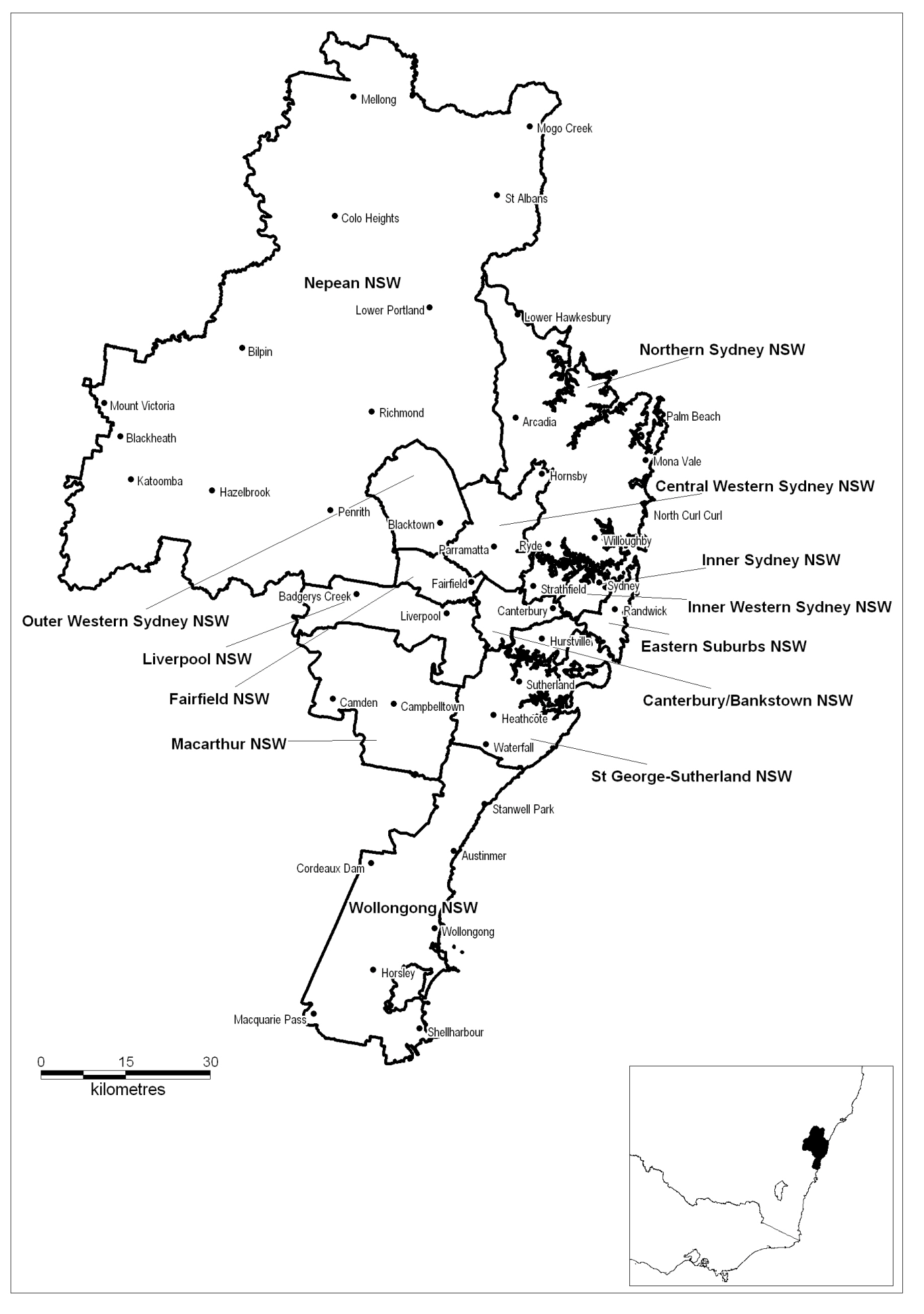 Labour market region of SydneyNote: If you are tendering to deliver a Specialist Service you must demonstrate the need (i.e. satisfactory demand) for these Services in the ESA. You should take into account the labour market data and other information that is provided on the Labour Market Information Portal, www.employment.gov.au/lmip.Labour market region of Hunter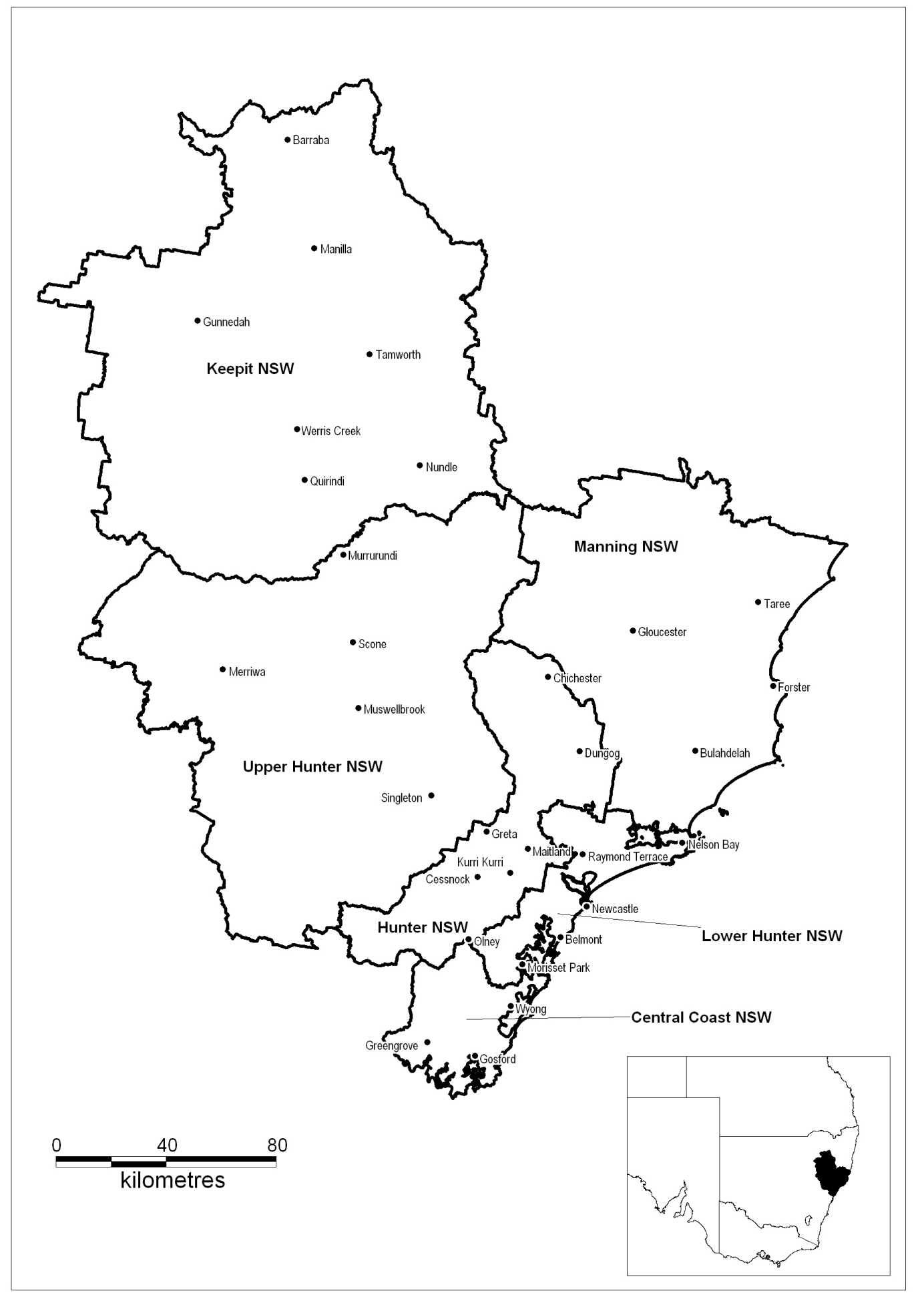 Labour market region of HunterNote: If you are tendering to deliver a Specialist Service you must demonstrate the need (i.e. satisfactory demand) for these Services in the ESA. You should take into account the labour market data and other information that is provided on the Labour Market Information Portal, www.employment.gov.au/lmip.Labour market region of Northern New South Wales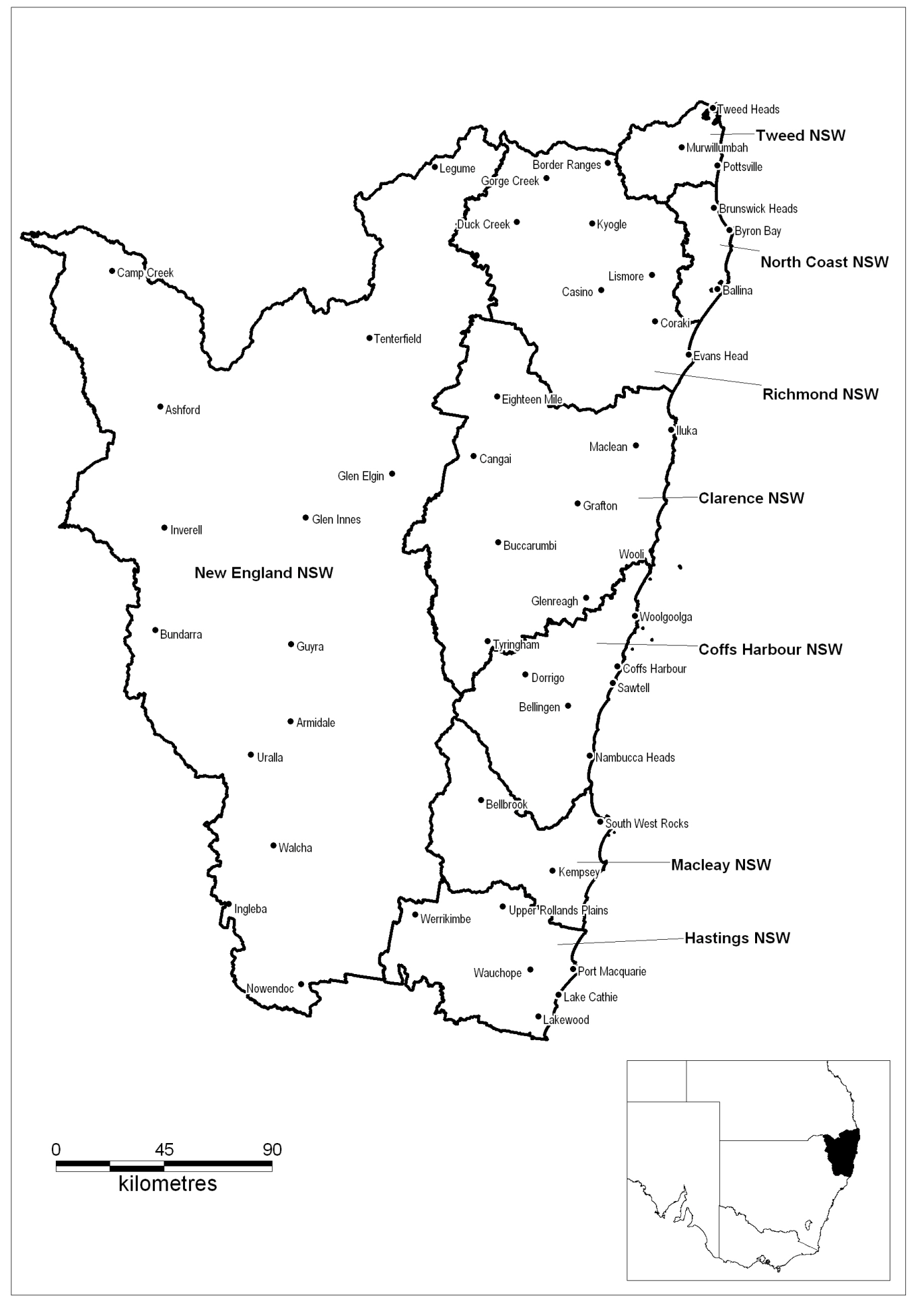 Labour market region of Northern New South WalesNote: If you are tendering to deliver a Specialist Service you must demonstrate the need (i.e. satisfactory demand) for these Services in the ESA. You should take into account the labour market data and other information that is provided on the Labour Market Information Portal, www.employment.gov.au/lmip.Labour market region of Western New South Wales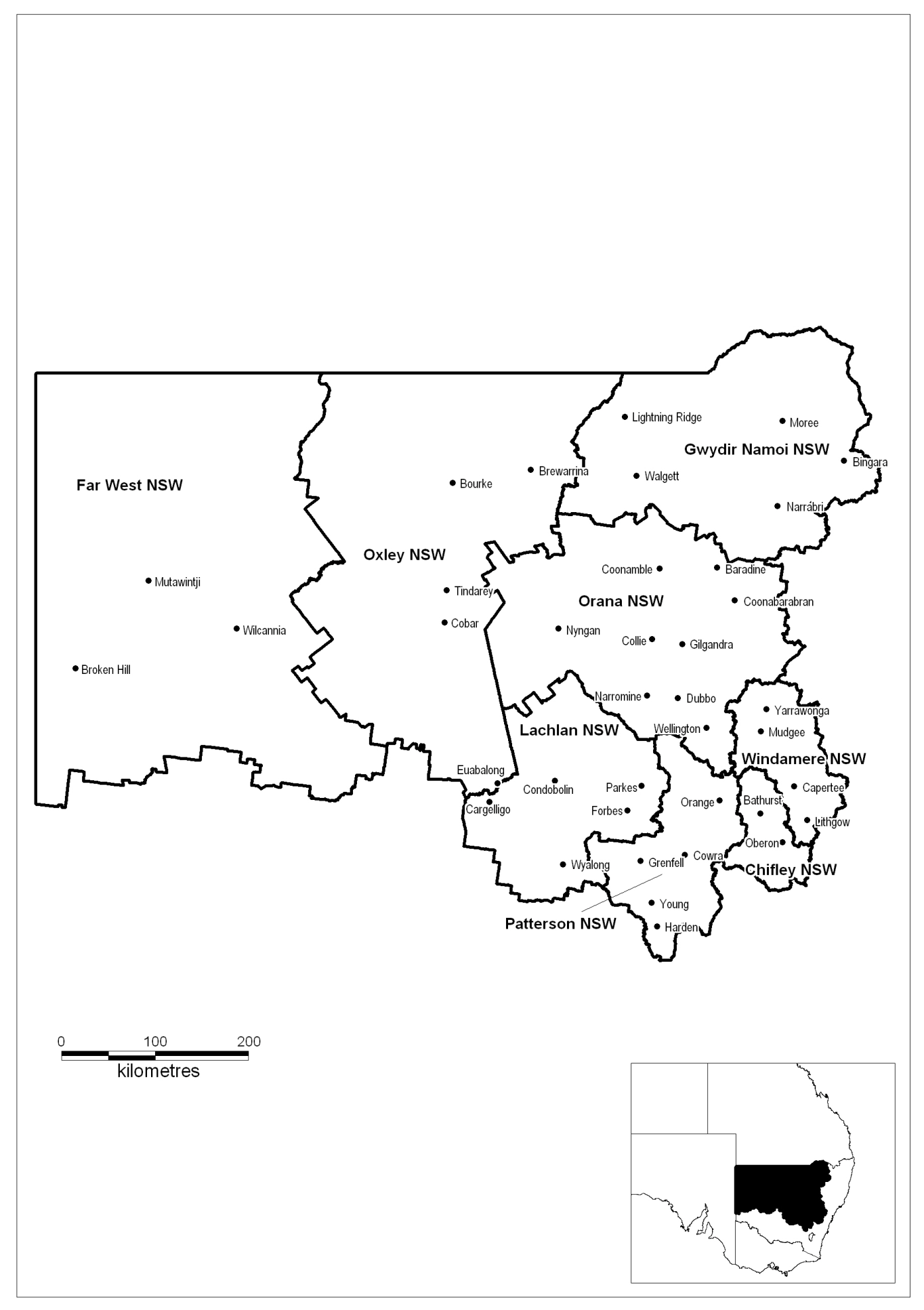 Labour market region of Western New South WalesNote: If you are tendering to deliver a Specialist Service you must demonstrate the need (i.e. satisfactory demand) for these Services in the ESA. You should take into account the labour market data and other information that is provided on the Labour Market Information Portal, www.employment.gov.au/lmip.Labour market region of Southern New South Wales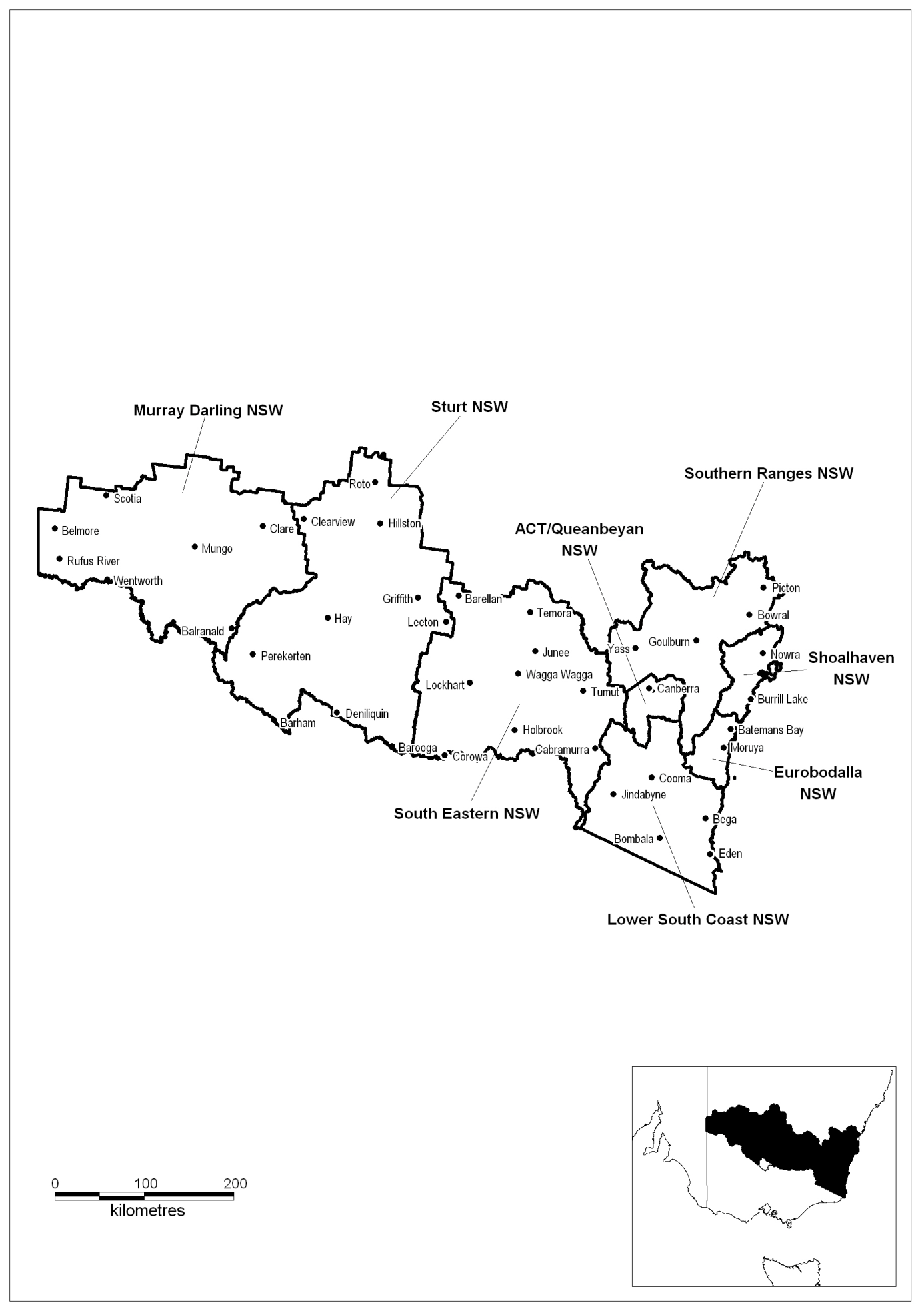 Labour market region of Southern New South WalesNote: If you are tendering to deliver a Specialist Service you must demonstrate the need (i.e. satisfactory demand) for these Services in the ESA. You should take into account the labour market data and other information that is provided on the Labour Market Information Portal, www.employment.gov.au/lmip.Labour market region of Melbourne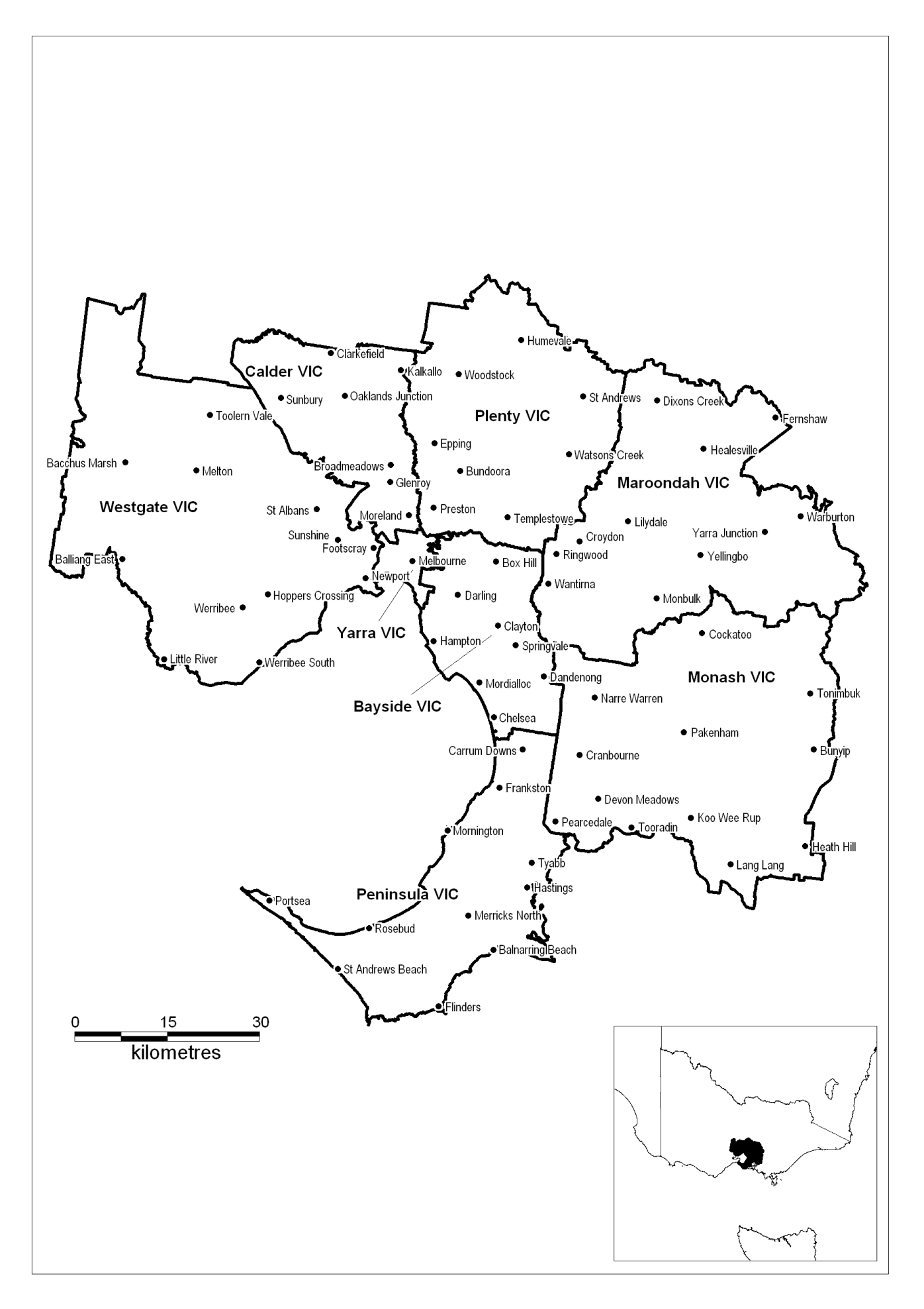 Labour market region of MelbourneNote: If you are tendering to deliver a Specialist Service you must demonstrate the need (i.e. satisfactory demand) for these Services in the ESA. You should take into account the labour market data and other information that is provided on the Labour Market Information Portal, www.employment.gov.au/lmip.Labour market region of Western Victoria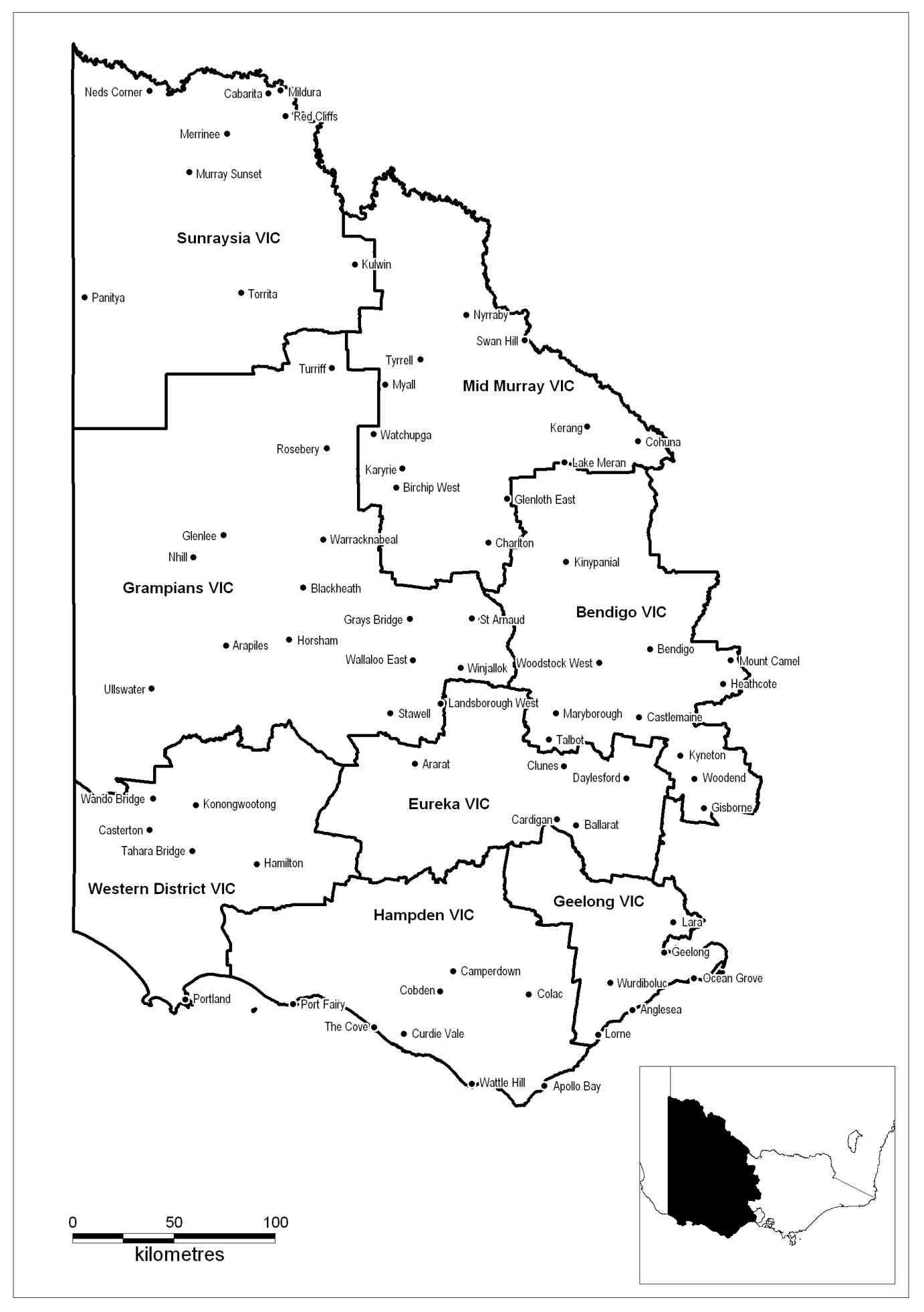 Labour market region of Western VictoriaNote: If you are tendering to deliver a Specialist Service you must demonstrate the need (i.e. satisfactory demand) for these Services in the ESA. You should take into account the labour market data and other information that is provided on the Labour Market Information Portal, www.employment.gov.au/lmip.Labour market region of Eastern Victoria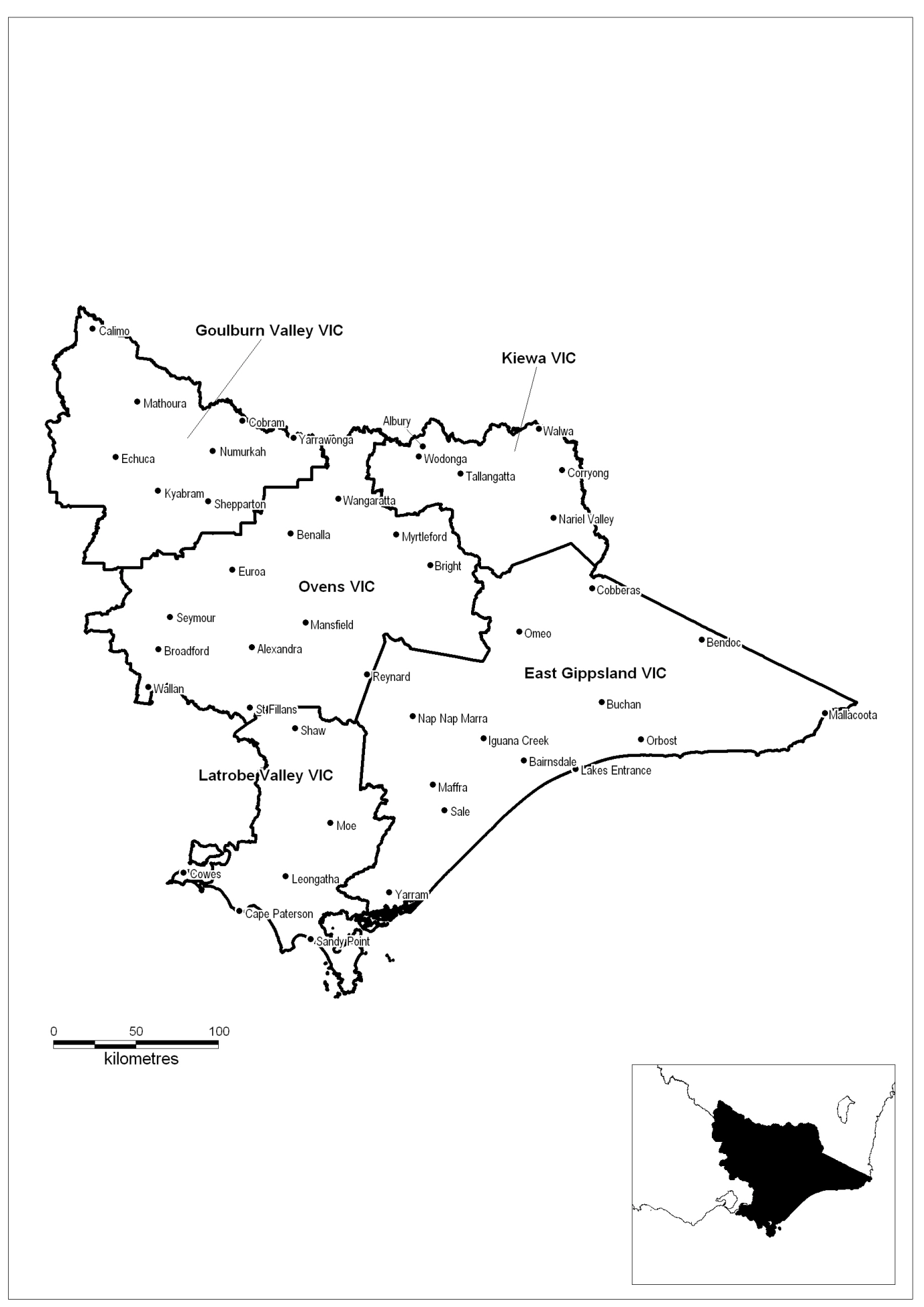 Labour market region of Eastern VictoriaNote: If you are tendering to deliver a Specialist Service you must demonstrate the need (i.e. satisfactory demand) for these Services in the ESA. You should take into account the labour market data and other information that is provided on the Labour Market Information Portal, www.employment.gov.au/lmip.Labour market region of Brisbane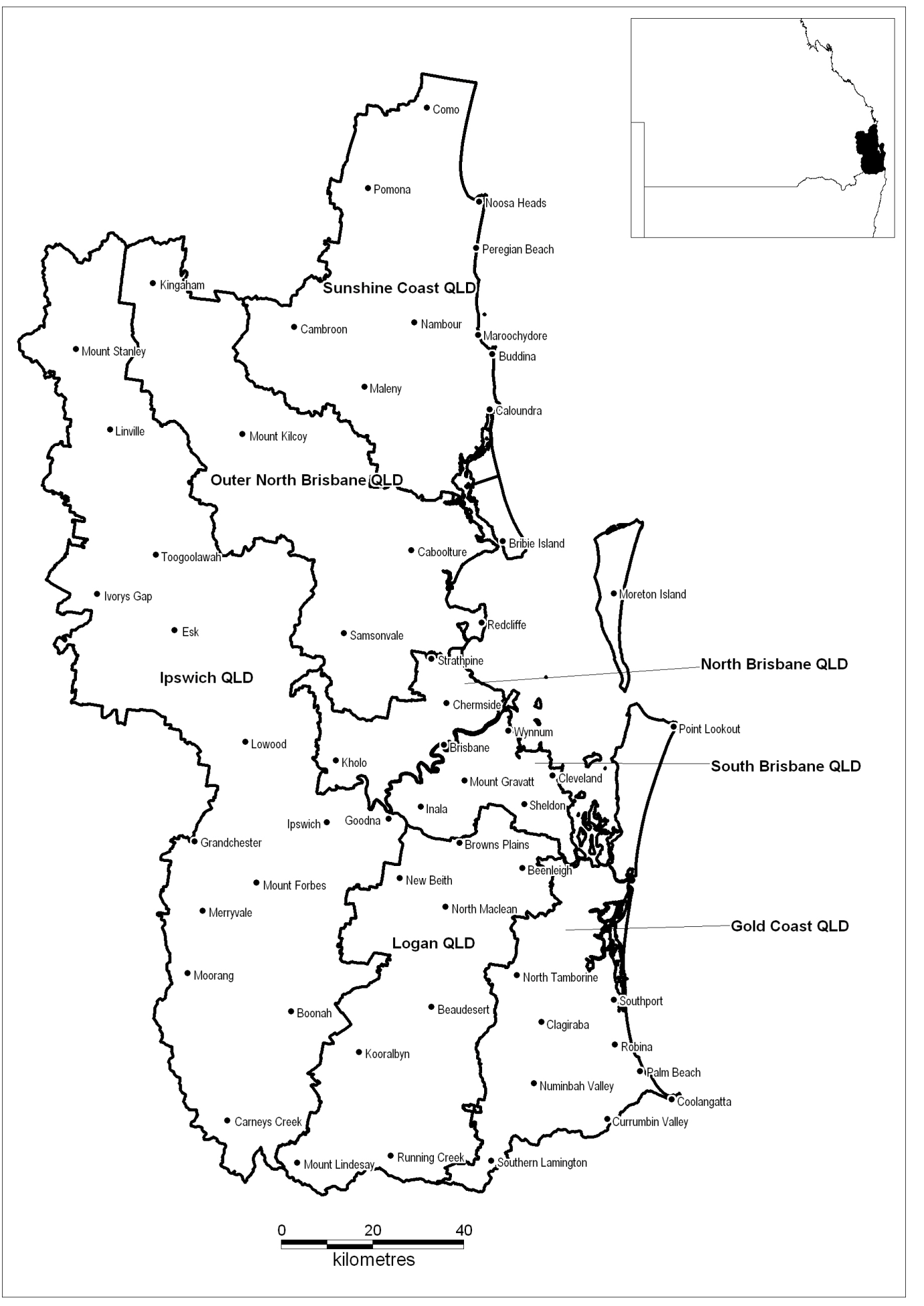 Labour market region of BrisbaneNote: If you are tendering to deliver a Specialist Service you must demonstrate the need (i.e. satisfactory demand) for these Services in the ESA. You should take into account the labour market data and other information that is provided on the Labour Market Information Portal, www.employment.gov.au/lmip.Labour market region of Central and North Queensland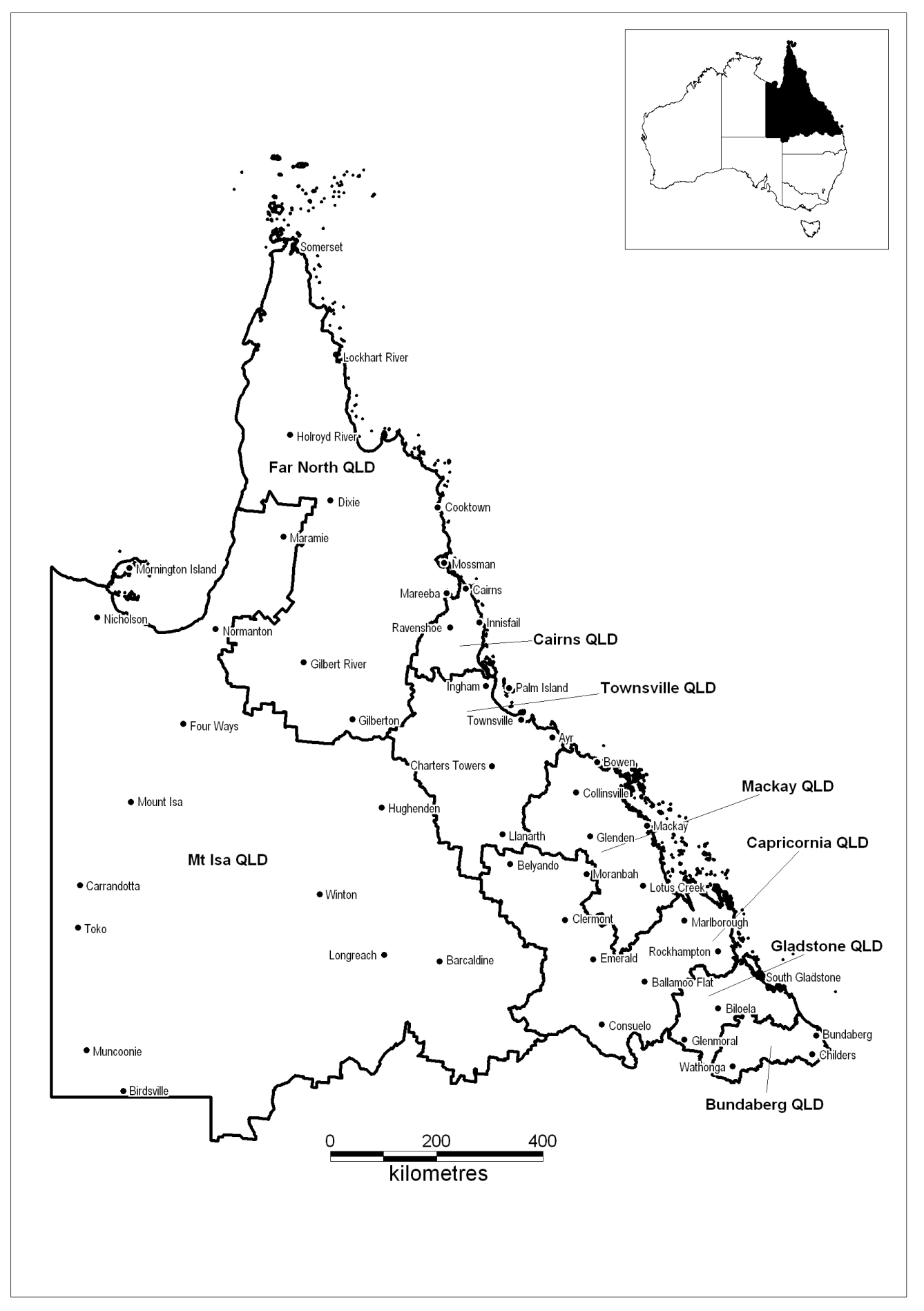 Labour market region of Central and North QueenslandNote: If you are tendering to deliver a Specialist Service you must demonstrate the need (i.e. satisfactory demand) for these Services in the ESA. You should take into account the labour market data and other information that is provided on the Labour Market Information Portal, www.employment.gov.au/lmip.Labour market region of Southern Queensland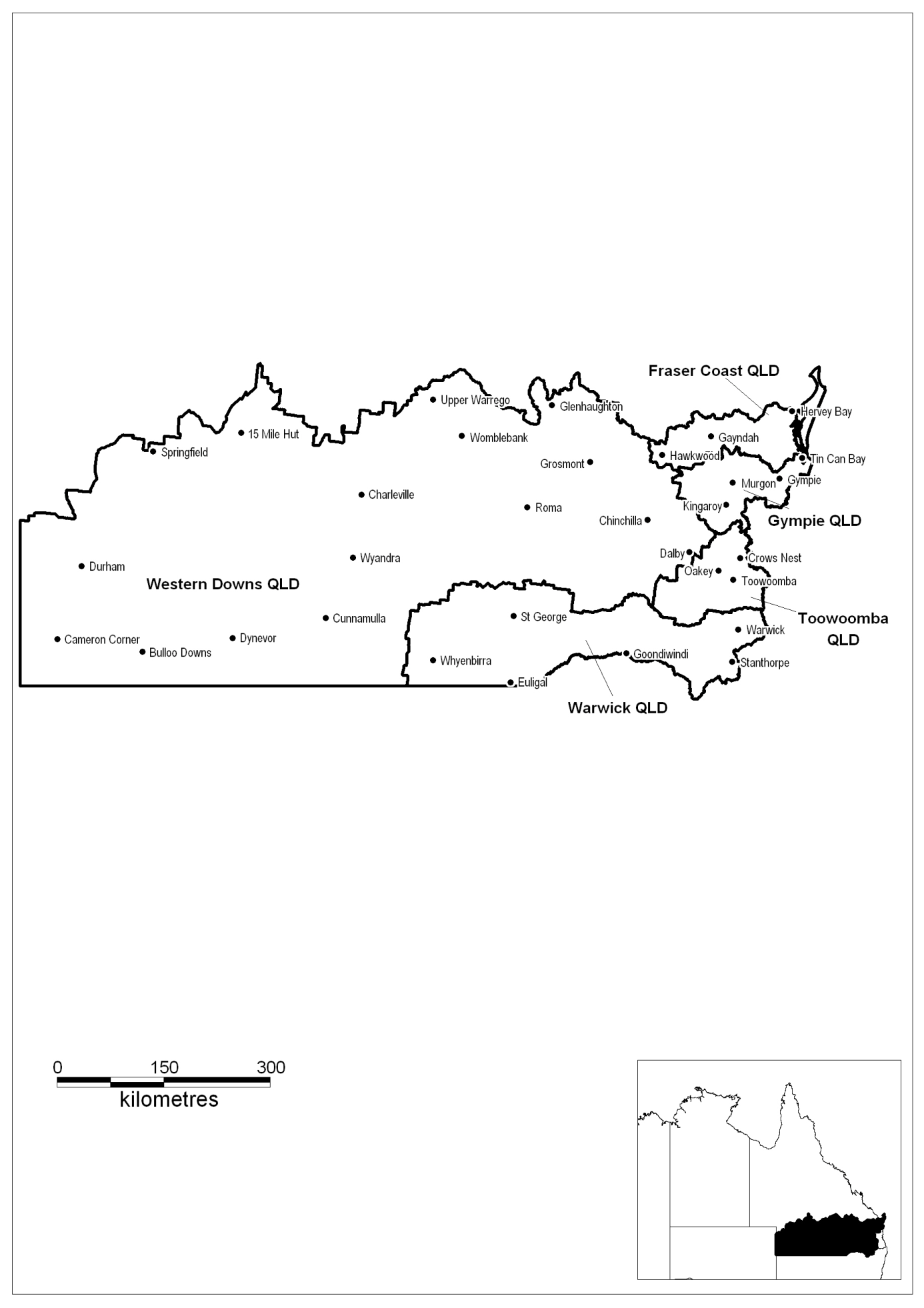 Labour market region of Southern QueenslandNote: If you are tendering to deliver a Specialist Service you must demonstrate the need (i.e. satisfactory demand) for these Services in the ESA. You should take into account the labour market data and other information that is provided on the Labour Market Information Portal, www.employment.gov.au/lmip.Labour market region of Adelaide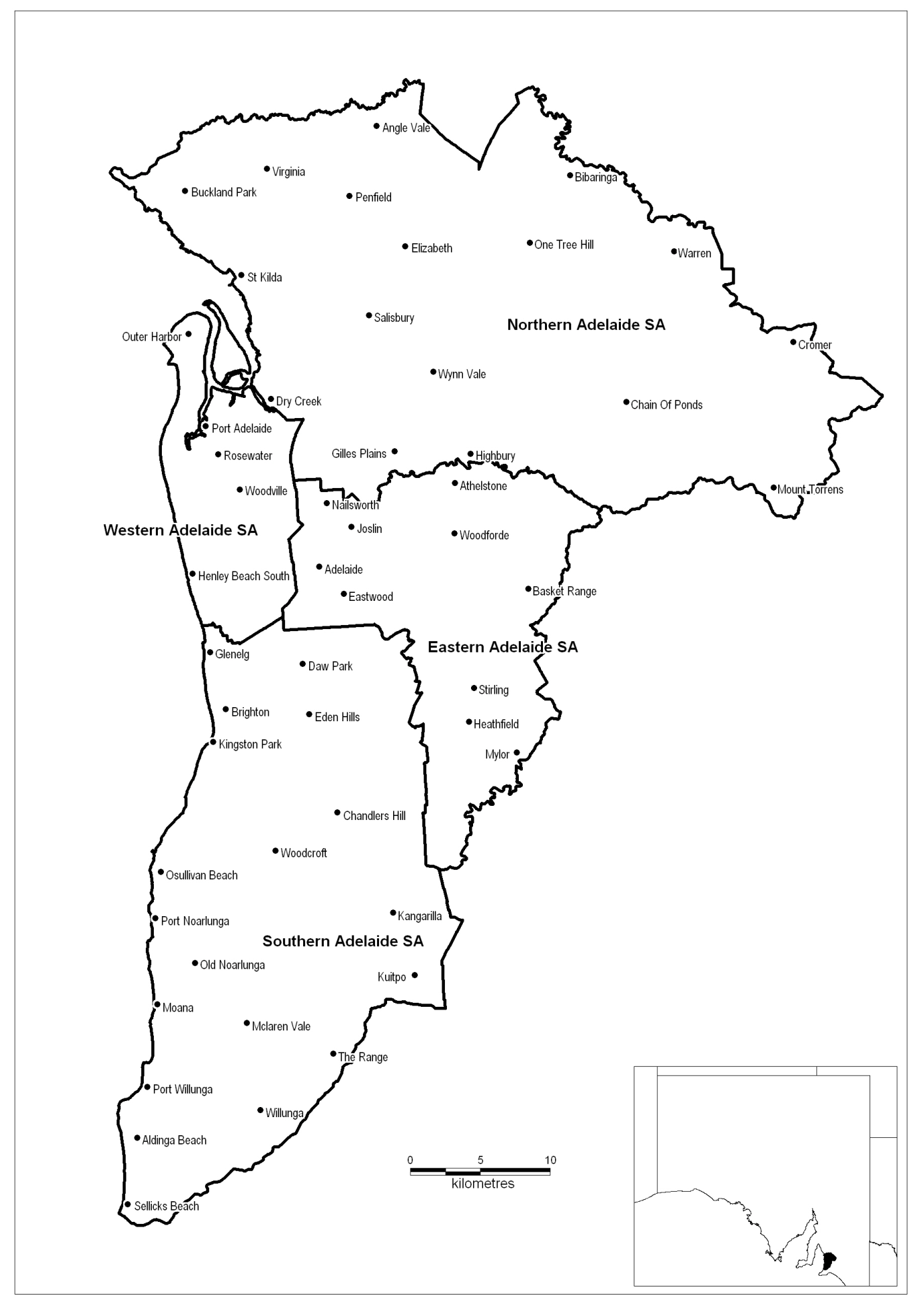 Labour market region of AdelaideNote: If you are tendering to deliver a Specialist Service you must demonstrate the need (i.e. satisfactory demand) for these Services in the ESA. You should take into account the labour market data and other information that is provided on the Labour Market Information Portal, www.employment.gov.au/lmip.Labour market region of South Australia Country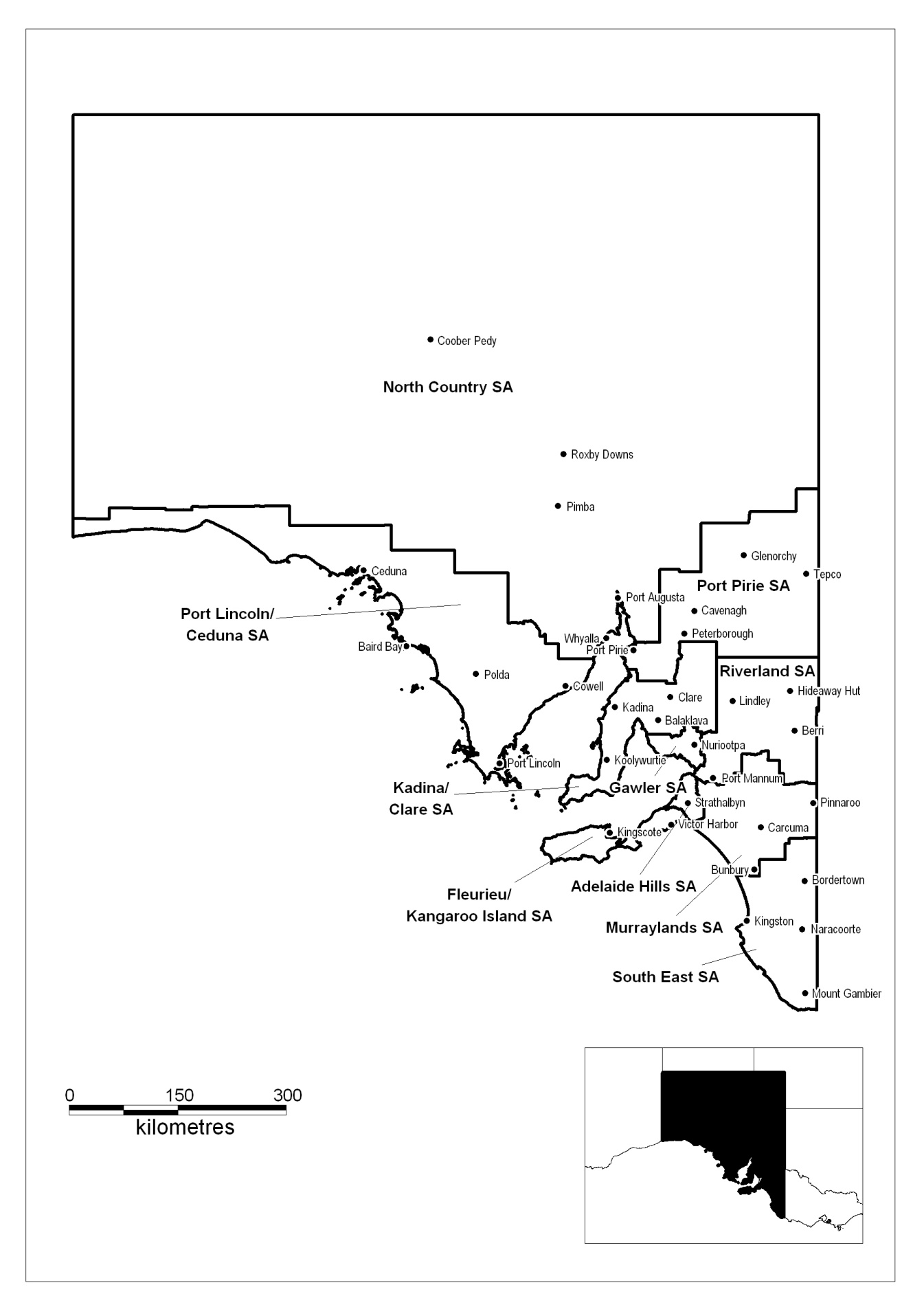 Labour market region of South Australia CountryNote: If you are tendering to deliver a Specialist Service you must demonstrate the need (i.e. satisfactory demand) for these Services in the ESA. You should take into account the labour market data and other information that is provided on the Labour Market Information Portal, www.employment.gov.au/lmip.Labour market region of Perth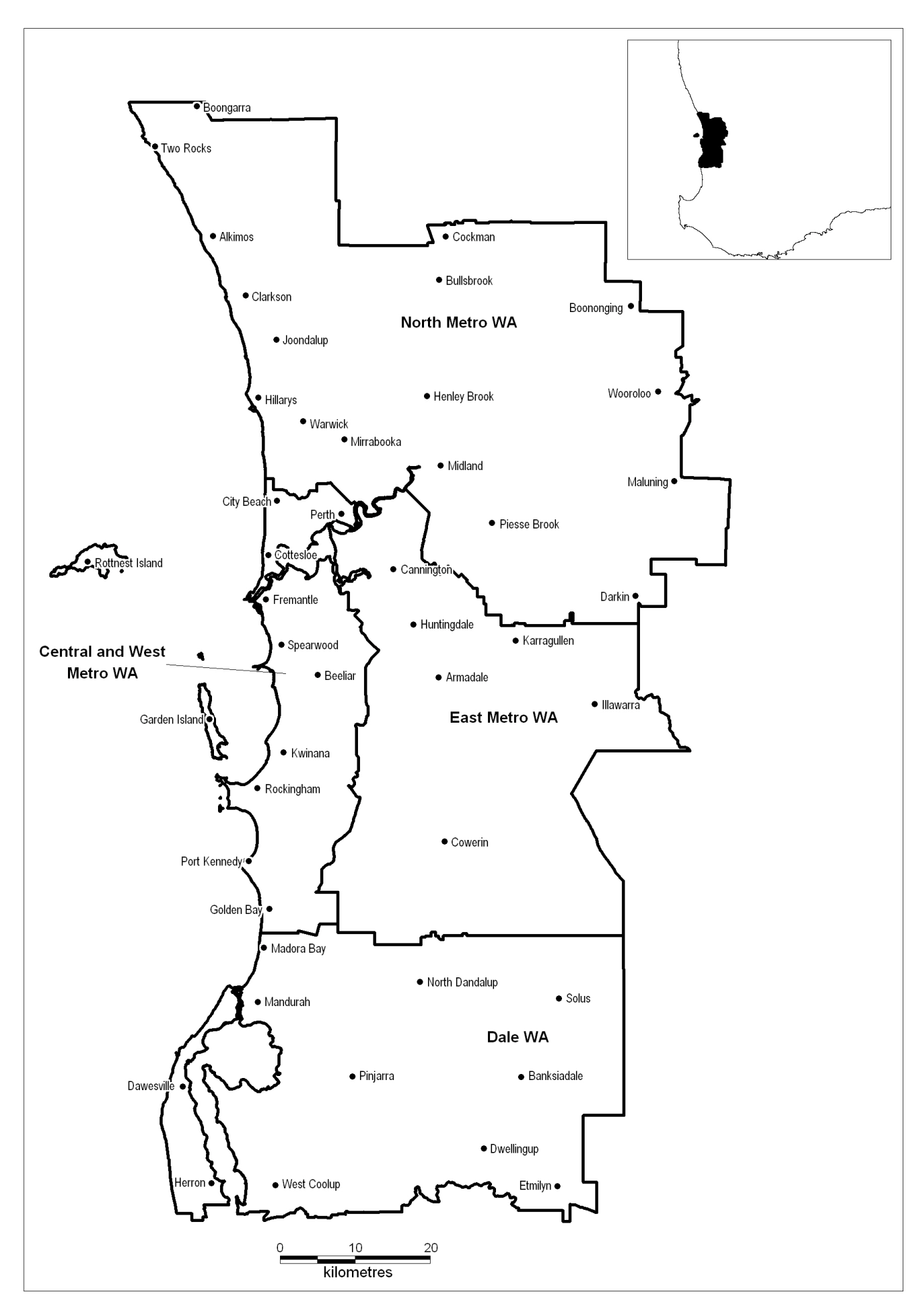 Labour market region of PerthNote: If you are tendering to deliver a Specialist Service you must demonstrate the need (i.e. satisfactory demand) for these Services in the ESA. You should take into account the labour market data and other information that is provided on the Labour Market Information Portal, www.employment.gov.au/lmip.Labour market region of Greater Western Australia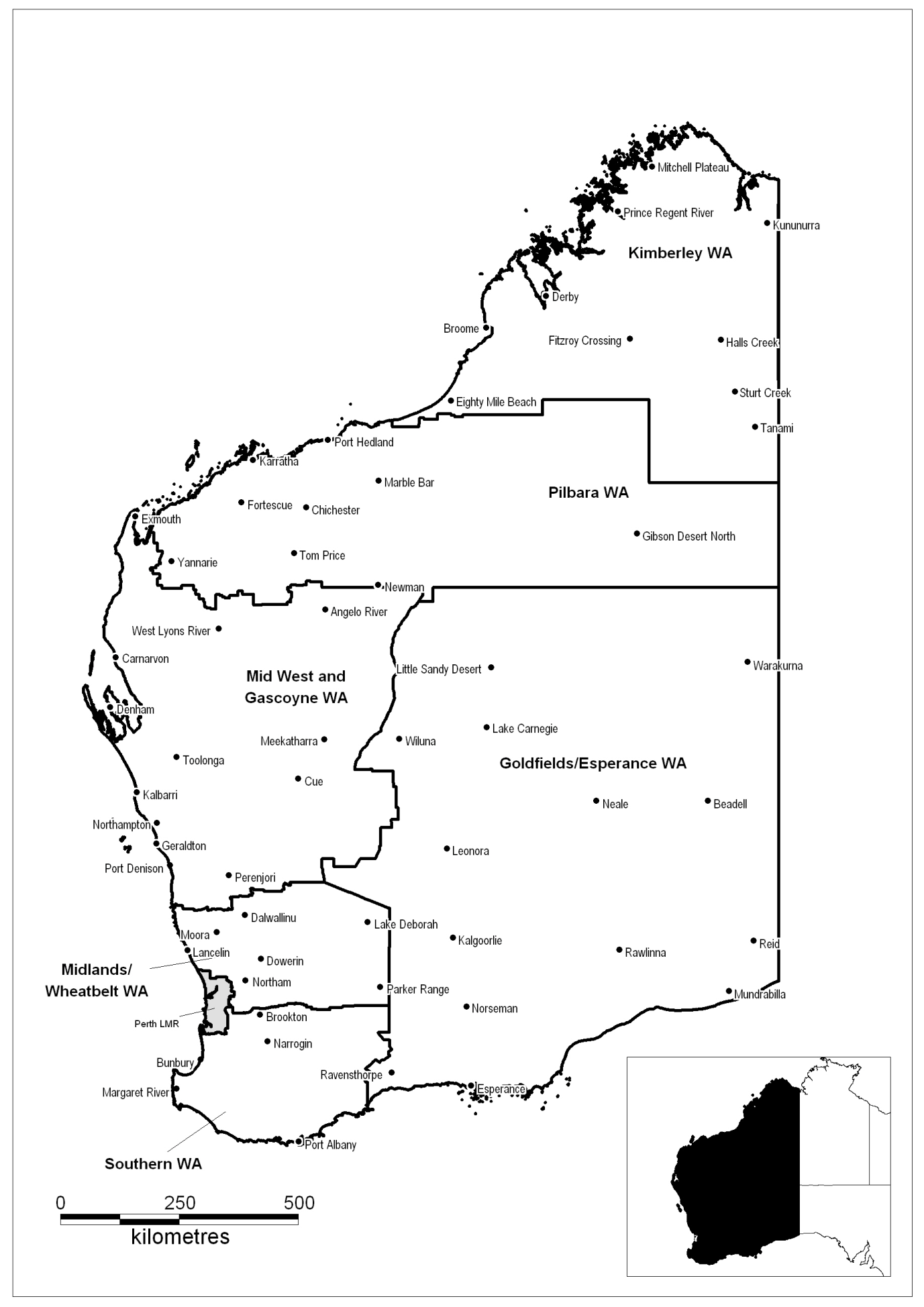 Labour market region of Greater Western AustraliaNote: If you are tendering to deliver a Specialist Service you must demonstrate the need (i.e. satisfactory demand) for these Services in the ESA. You should take into account the labour market data and other information that is provided on the Labour Market Information Portal, www.employment.gov.au/lmip.Labour market region of Tasmania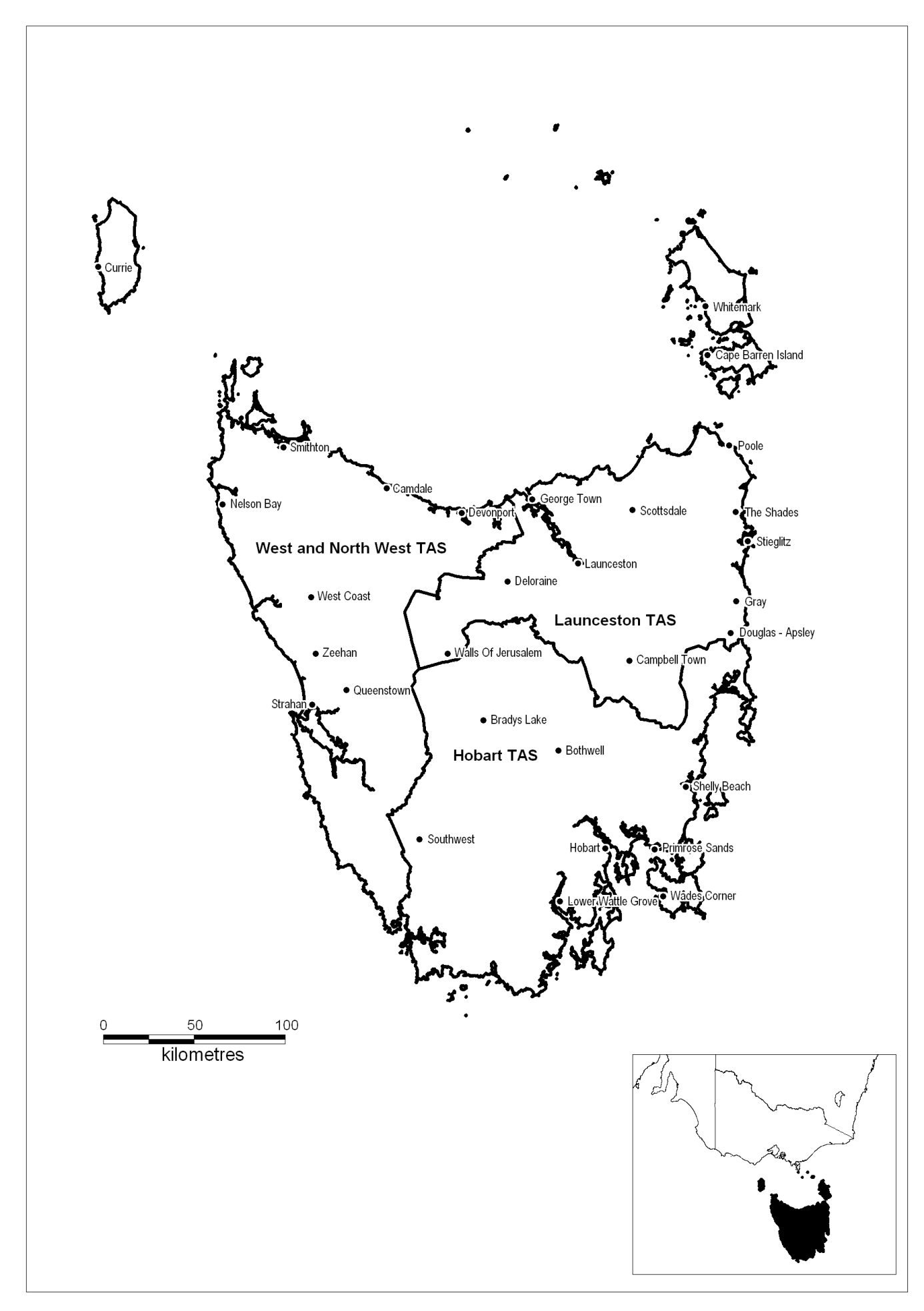 Labour market region of TasmaniaNote: If you are tendering to deliver a Specialist Service you must demonstrate the need (i.e. satisfactory demand) for these Services in the ESA. You should take into account the labour market data and other information that is provided on the Labour Market Information Portal, www.employment.gov.au/lmip.Labour market region of Northern Territory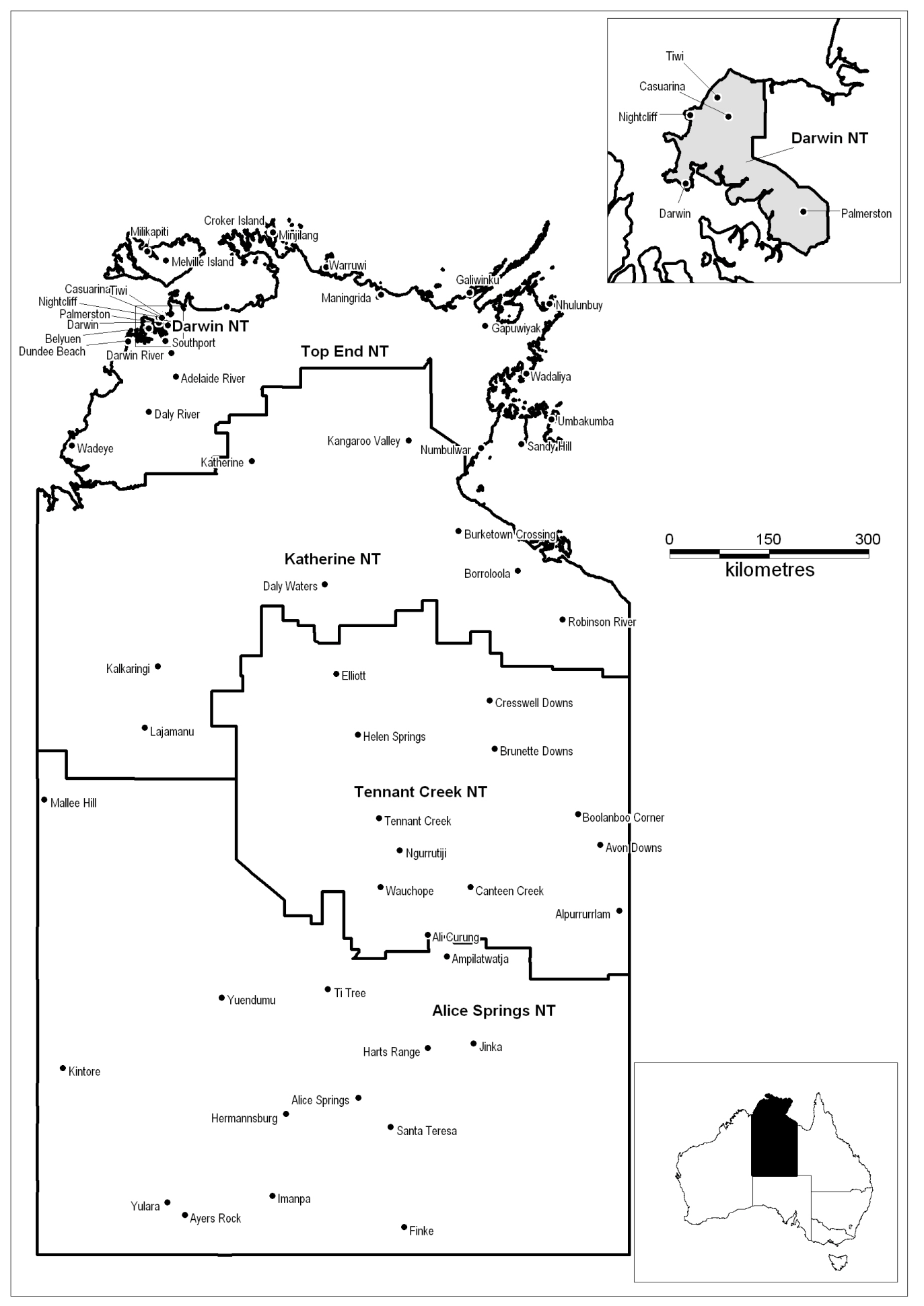 Labour market region of Northern TerritoryNote: If you are tendering to deliver a Specialist Service you must demonstrate the need (i.e. satisfactory demand) for these Services in the ESA. You should take into account the labour market data and other information that is provided on the Labour Market Information Portal, www.employment.gov.au/lmip.Excised non-remote area of Western Downs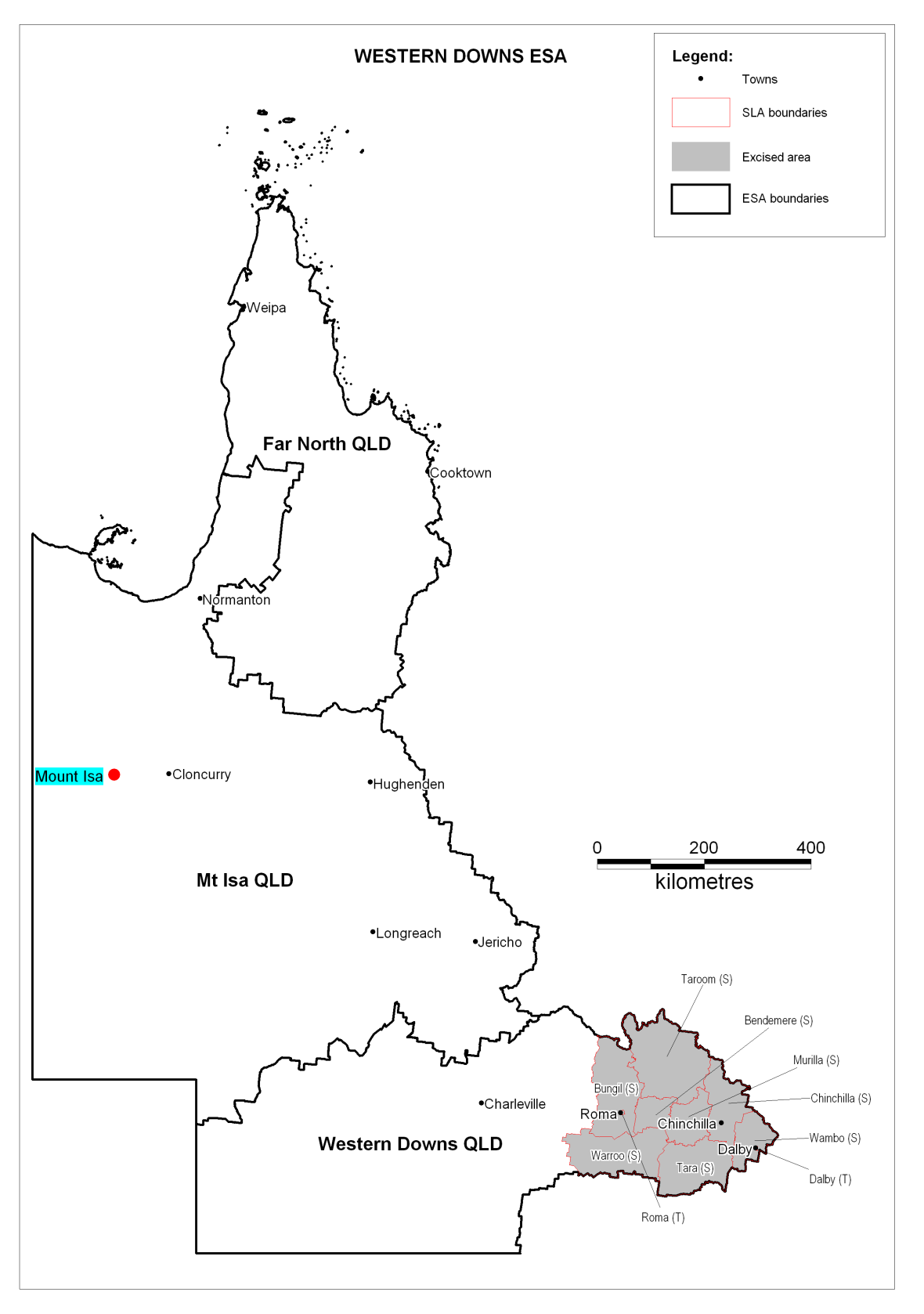 Excised non-remote area of Mount Isa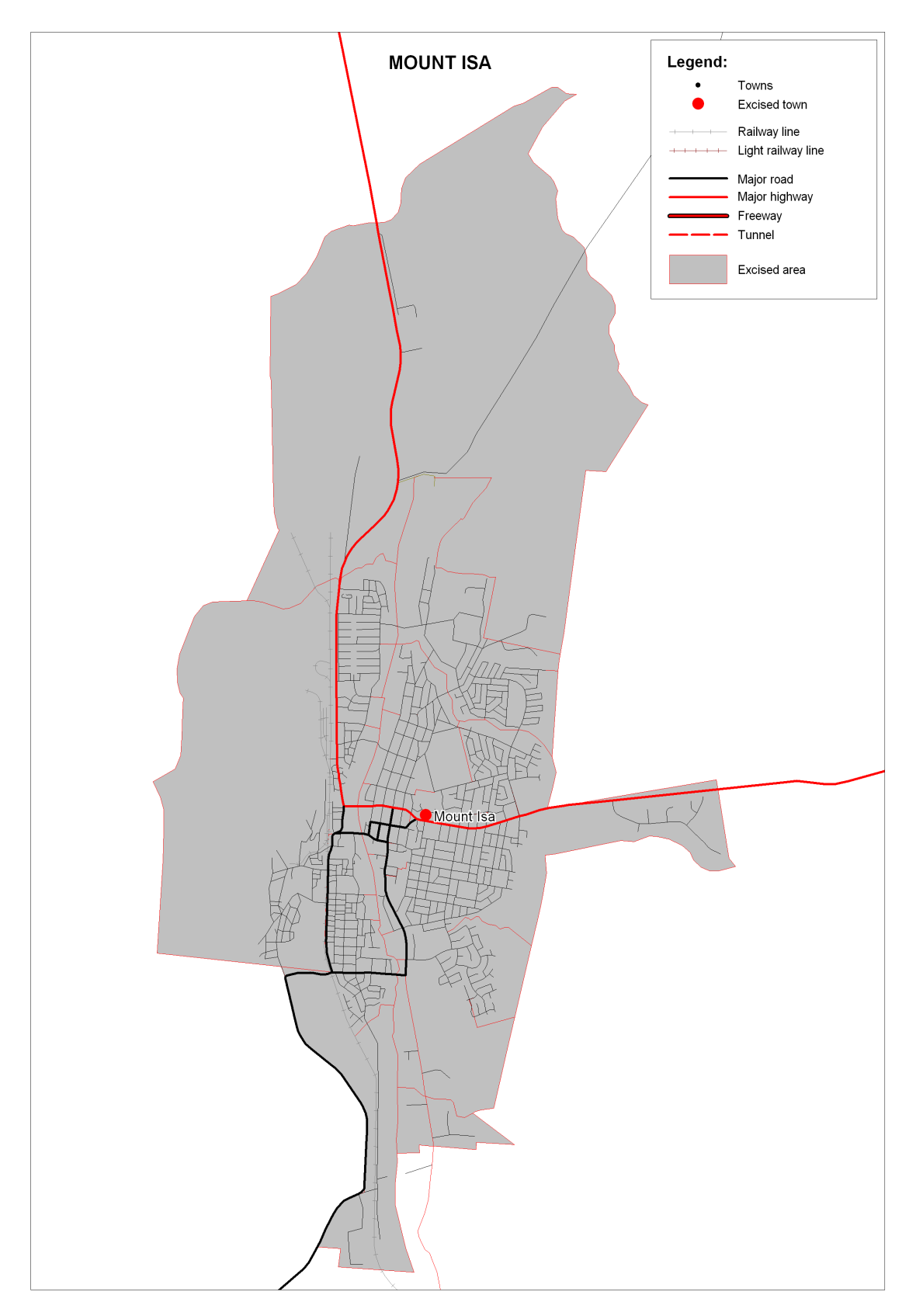 Excised non-remote area of Broken Hill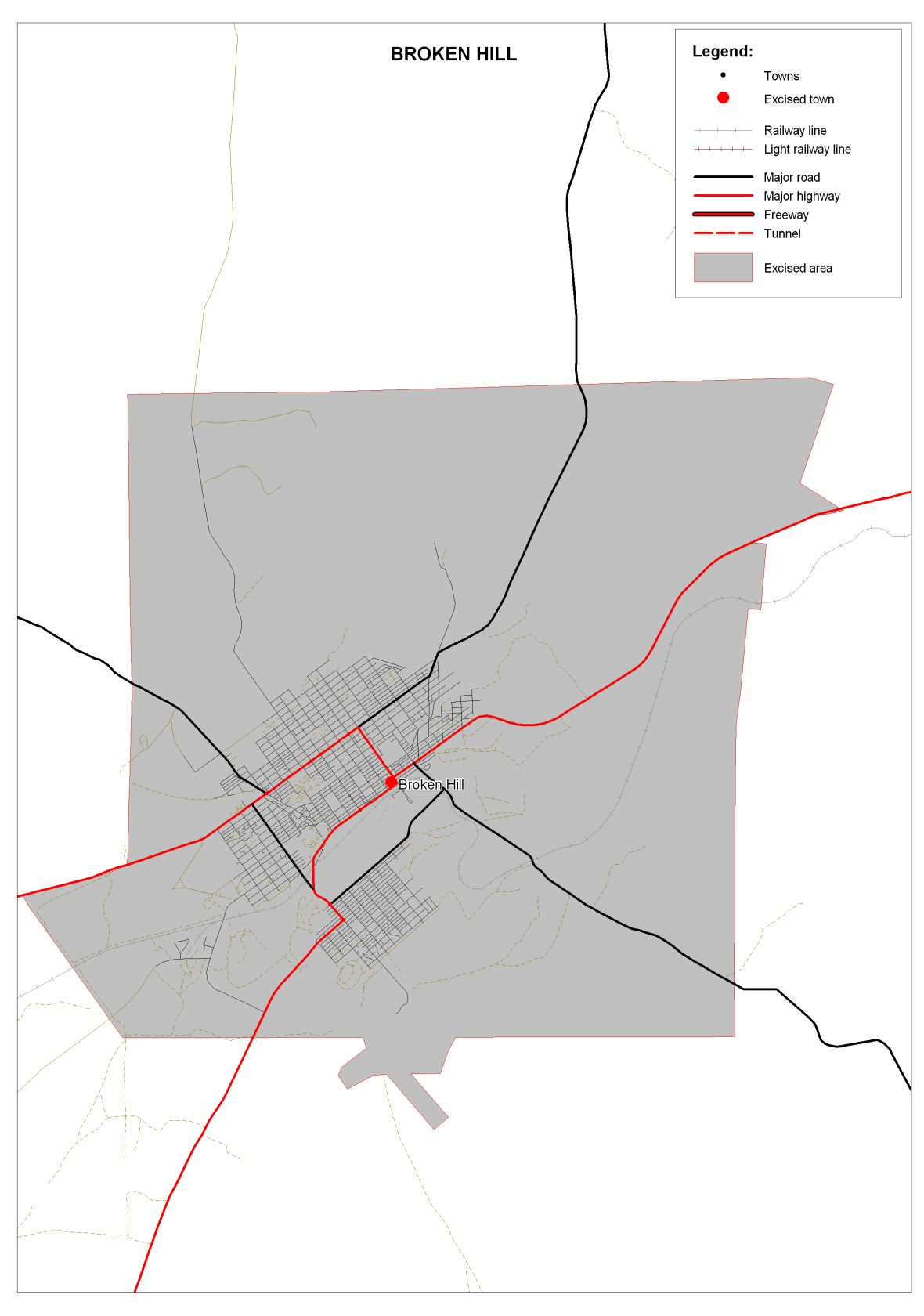 Excised non-remote area of Alice Springs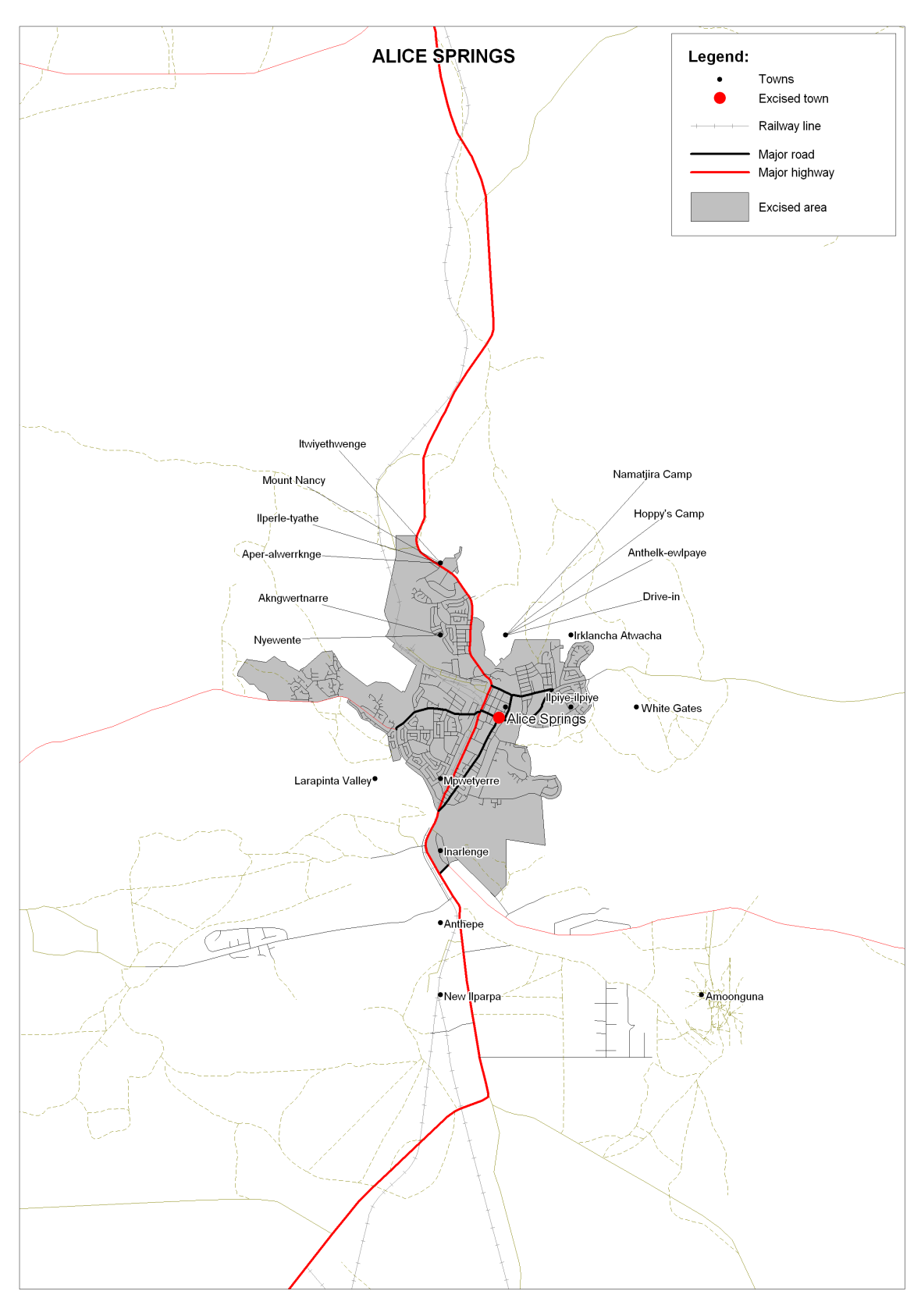 Excised non-remote area of Port Augusta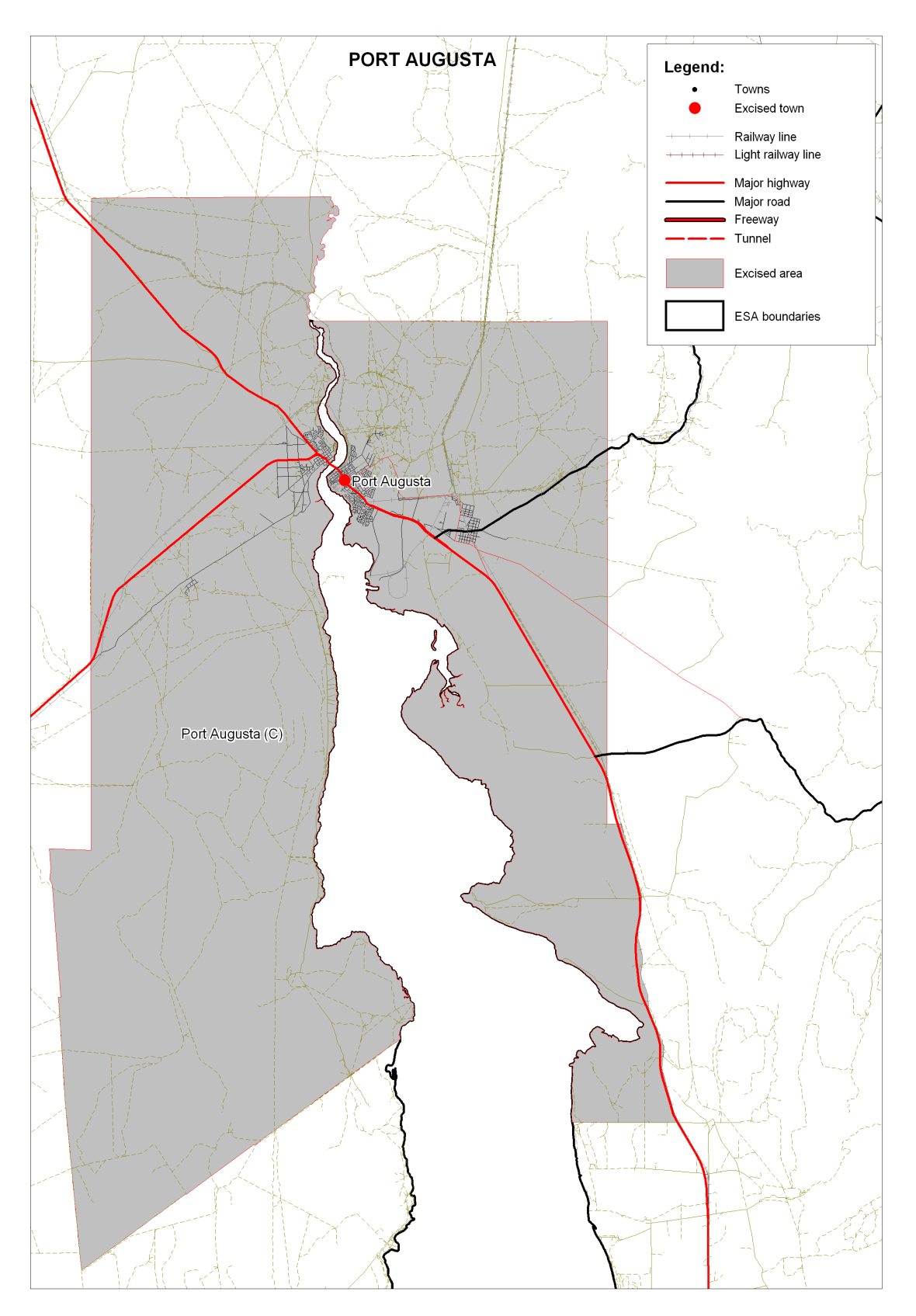 Excised non-remote area of Whyalla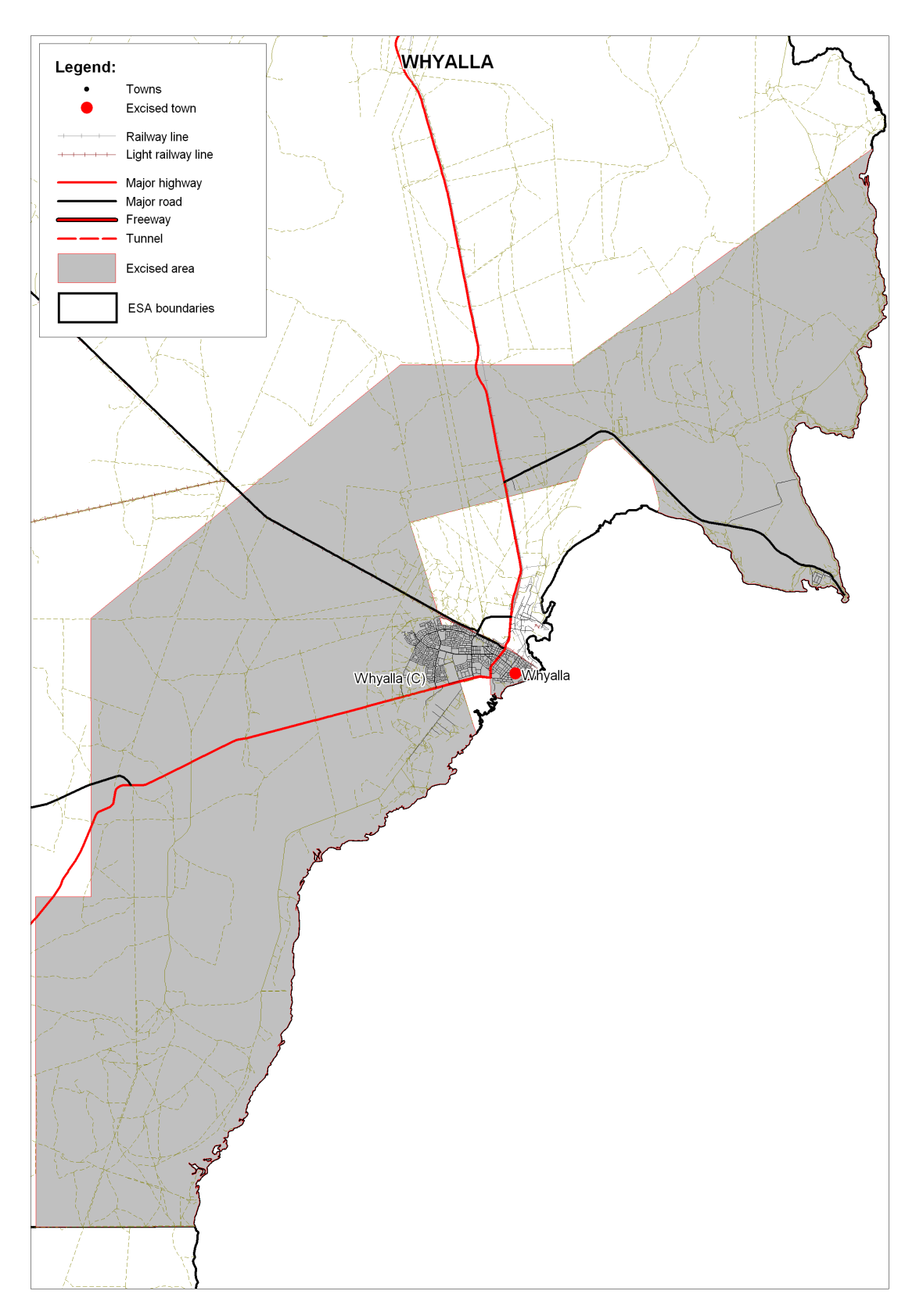 Excised non-remote area of Port Lincoln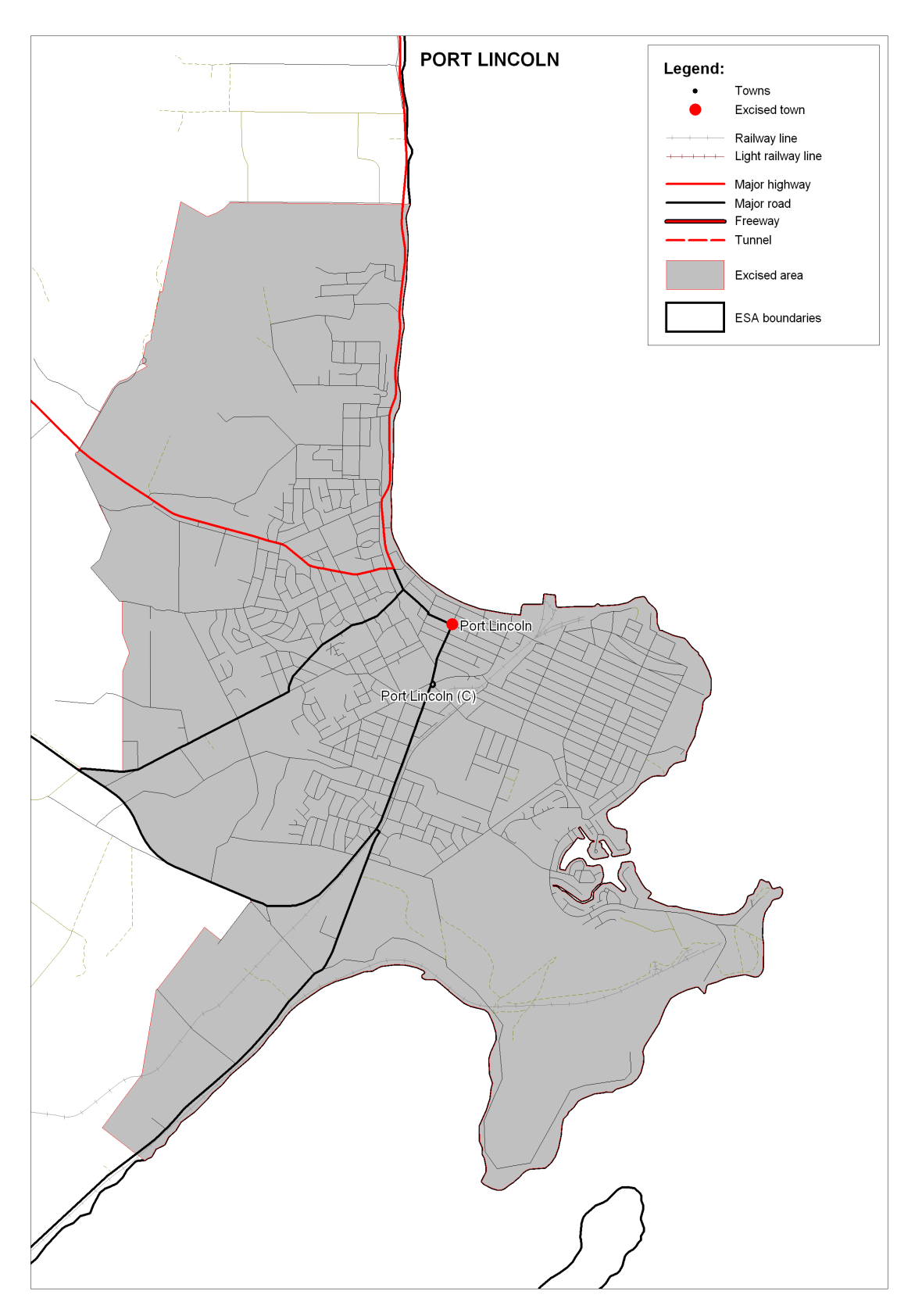 Excised non-remote area of Kalgoorlie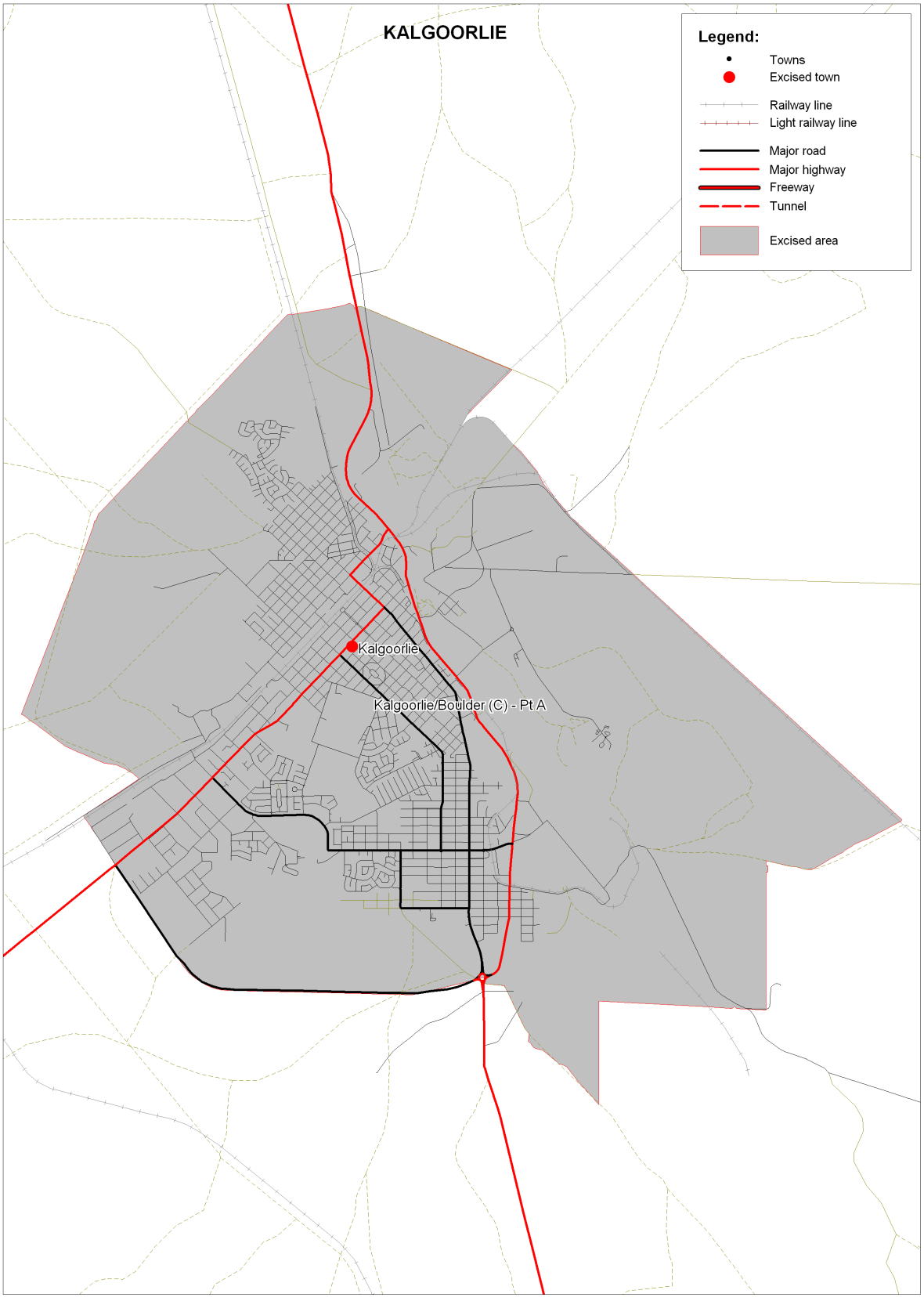 Excised non-remote area of Esperance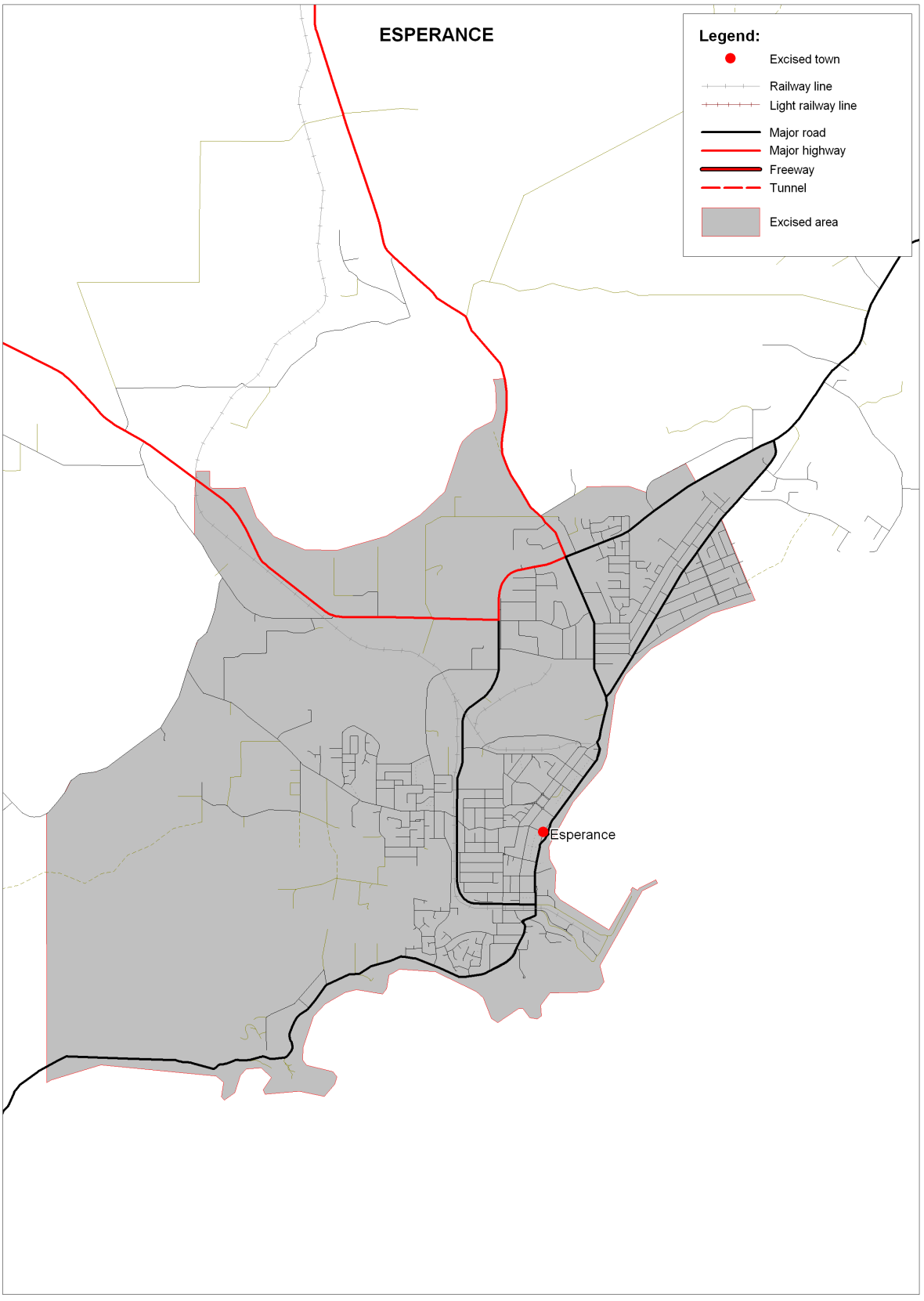 Excised non-remote area of Broome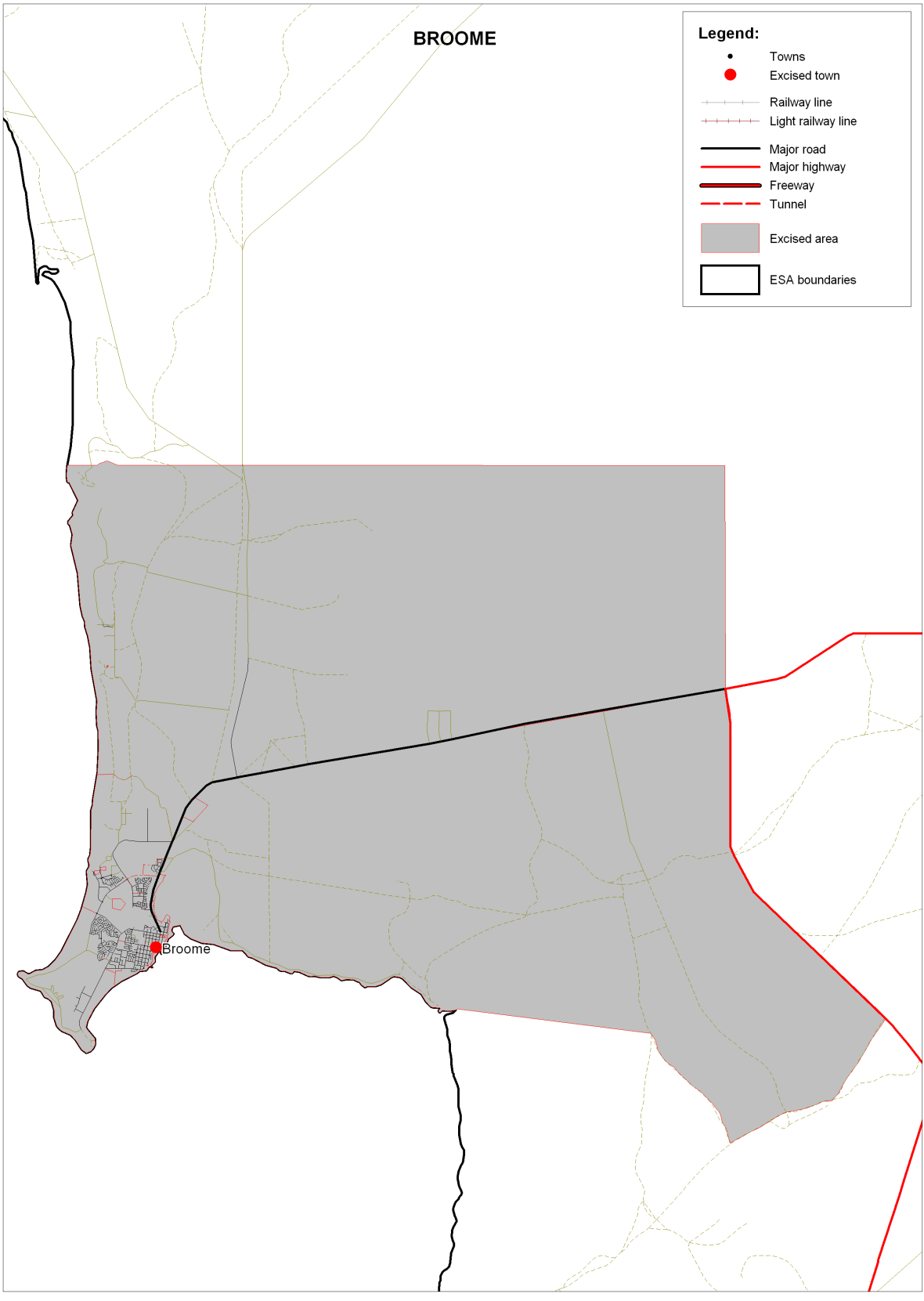 Excised non-remote area of Geraldton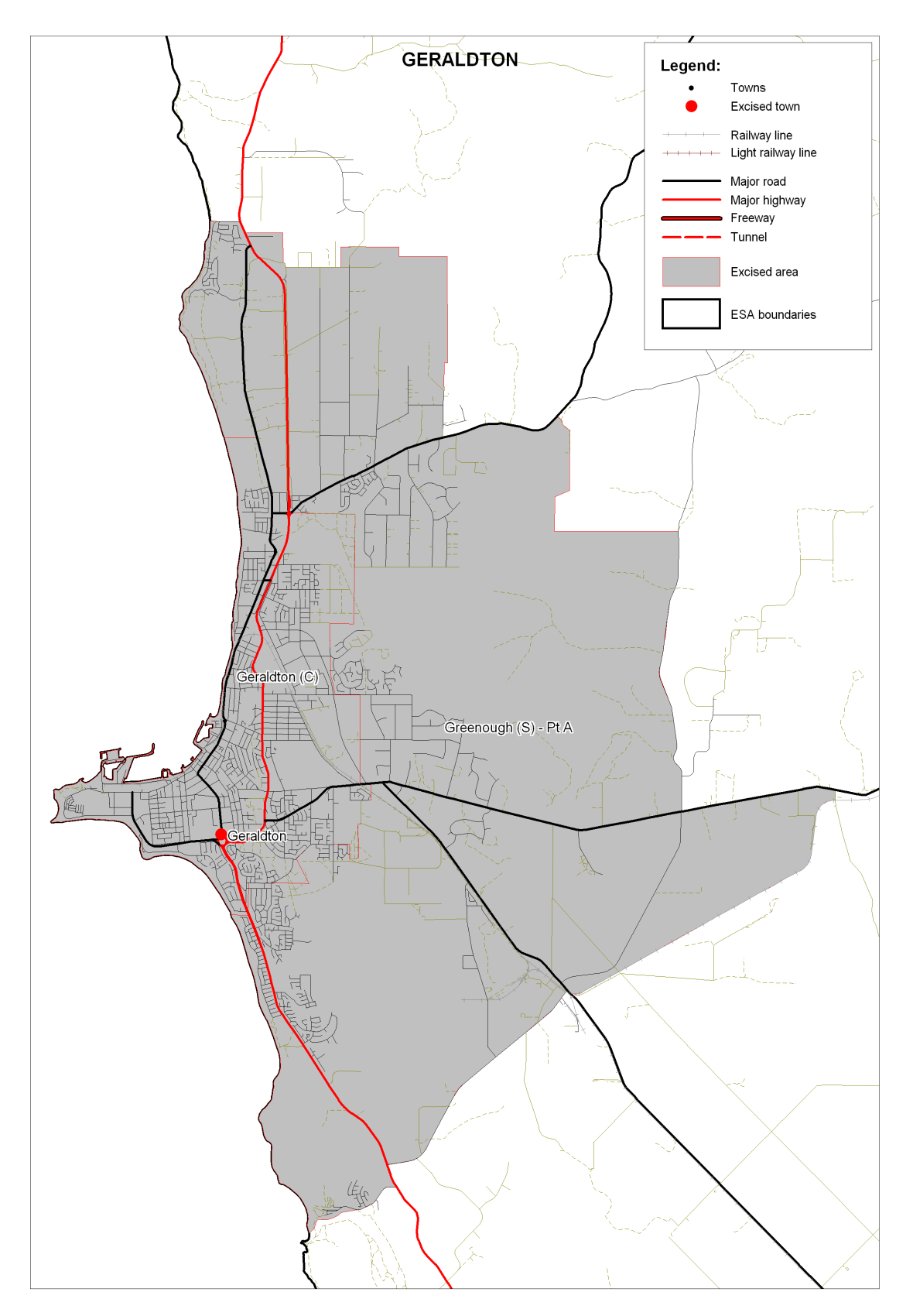 Employment Service AreaDES–DMS business available for tender in each ESA (%)Canterbury/Bankstown NSW50Central Western/Sydney NSW47Eastern Suburbs NSW61Fairfield NSW46Inner Sydney NSW43Inner Western Sydney NSW66Liverpool NSW46Macarthur NSW50Nepean NSW62Northern Sydney NSW54Outer Western Sydney NSW48St George-Sutherland NSW49Wollongong NSW59Employment Service AreaDES–DMS business available for tender in each ESA (%)Central Coast NSW46Hunter NSW56Keepit NSW75Lower Hunter NSW56Manning NSW60Upper Hunter NSW45Employment Service AreaDES–DMS business available for tender in each ESA (%)Clarence NSW58Coffs Harbour NSWn/aHastings NSW57Macleay NSW40New England NSW60North Coast NSW75Richmond NSW52Tweed NSW36Employment Service AreaDES–DMS business available for tender in each ESA (%)Chifley NSW69Far West NSW (Excised Non-remote area only)77Gwydir Namoi NSW50Lachlan NSW45Orana NSW53Oxley NSWn/aPatterson NSW61Windamere NSW49Employment Service AreaDES–DMS business available for tender in each ESA (%)ACT/Queanbeyan NSW68Eurobodalla NSW76Lower South Coast NSW77Murray Darling NSWn/aShoalhaven NSW54South Eastern NSWn/aSouthern Ranges NSW68Sturt NSW52Employment Service AreaDES–DMS business available for tender in each ESA (%)Bayside Vic57Calder Vicn/aMaroondah Vic43Monash Vic48Peninsula Vic34Plenty Vic49Westgate Vicn/aYarra Vicn/aEmployment Service AreaDES–DMS business available for tender in each ESA (%)Bendigo Vic30Eureka Vic54Geelong Vic38Grampians Vicn/aHampden Vic75Mid Murray Vic76Sunraysia Vic75Western District Vicn/aEmployment Service AreaDES–DMS business available for tender in each ESA (%)East Gippsland Vic54Goulburn Valley Vic50Kiewa Vic75Latrobe Valley Vic40Ovens Vic51Employment Service AreaDES–DMS business available for tender in each ESA (%)Gold Coast Qld44Ipswich Qld55Logan Qld43North Brisbane Qld65Outer North Brisbane Qld56South Brisbane Qld27Sunshine Coast Qld60Employment Service AreaDES–DMS business available for tender in each ESA (%)Bundaberg Qld43Cairns Qld49Capricornia Qld58Far North Qldn/aGladstone Qld50Mackay Qld72Mt Isa Qld (Excised Non-remote area only)n/aTownsville Qld (Excluding the Excised Remote Area of Palm Island)57Employment Service AreaDES–DMS business available for tender in each ESA (%)Fraser Coast Qld55Gympie Qld43Toowoomba Qld62Warwick Qld74Western Downs Qld 
(Excised Non-remote area only)50Employment Service AreaDES–DMS business available for tender in each ESA (%)Eastern Adelaide SA61Northern Adelaide SA49Southern Adelaide SA57Western Adelaide SA53Employment Service AreaDES–DMS business available for tender in each ESA (%)Adelaide Hills SA41Fleurieu/Kangaroo Island SAn/aGawler SAn/aKadina/Clare SA68Murraylands SA67North Country SA (Excised Non-remote area only)76Port Lincoln/Ceduna SA 
(Excised Non-remote area only)67Port Pirie SA50Riverland SA40South East SA74Employment Service AreaDES–DMS business available for tender in each ESA (%)Central and West Metro WA64Dale WA77East Metro WA 59North Metro WA53Employment Service AreaDES–DMS business available for tender in each ESA (%)Goldfields/Esperance WA 
(Excised Non-remote area only)77Kimberley WA (Excised Non-remote area only)100Mid West and Gascoyne WA 
(Excised Non-remote area only)65Midlands/Wheatbelt WAn/aPilbara WA n/aSouthern WA41Employment Service AreaDES–DMS business available for tender in each ESA (%)Hobart Tas64Launceston Tas63West and North West Tas54Employment Service AreaDES–DMS business available for tender in each ESA (%)Alice Springs NT (Excised Non-remote area only)N/ADarwin NT64Katherine NTN/ATennant Creek NTN/ATop End NTN/A